นโยบาย กลยุทธ์การบริหาร
และการพัฒนาทรัพยากรบุคคล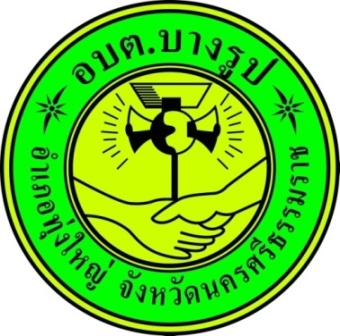 องค์การบริหารส่วนตำบลบางรูป
อำเภอทุ่งใหญ่   จังหวัดนครศรีธรรมราชคำนำองค์การบริหารส่วนตำบล เป็นหน่วยงานของรัฐที่มีภารกิจในการส่งเสริมท้องถิ่นให้มีความ
เข้มแข็งในทุกด้าน เพื่อสามารถตอบสนองเจตนารมณ์ของประชาชนได้อย่างแท้จริง ซึ่งเป็นภารกิจที่มีความ
หลากหลายและครอบคลุมการดำเนินการในหลายด้าน โดยเฉพาะการบริหารทรัพยากรบุคคล เป็นมิติอีกหนึ่งที่
จะขาดการพัฒนาไม่ได้ และถือเป็นกลไกสำคัญในการผลักดันยุทธศาสตร์และพันธกิจ ให้ประสบความสำเร็จ
และถือเป็นปัจจัยสำคัญที่จะทำให้ภารกิจขององค์กรปกครองส่วนท้องถิ่นสำเร็จลุล่วงไปได้ด้วยดี ตาม
วัตถุประสงค์ที่วางเอาไว้เพื่อให้การบริหารทรัพยากรบุคคลเป็นไปอย่างมีระบบและต่อเนื่อง องค์การบริหารส่วน
ตำบลบางรูป ได้จัดทำแผนกลยุทธ์การบริหารทรัพยากรบุคคล ขององค์การบริหารส่วนตำบลบางรูป ขึ้น โดยได้
ดำเนินการตามกรอบมาตรฐานความสำเร็จ ๕ ด้าน ที่สำนักงาน ก.พ. กำหนด ได้แก่๑. ความสอดคล้องเชิงกลยุทธ์๒. ประสิทธิภาพของการบริหารทรัพยากรบุคคล๓. ประสิทธิผลของการบริหารทรัพยากรบุคคล๔. ความพร้อมรับผิดชอบด้านการบริหารทรัพยากรบุคคล๕. คุณภาพชีวิตและความสมดุลระหว่างชีวิตกับการทำงาน และหลักเกณฑ์การพัฒนา
คุณภาพการบริหารจัดการภาครัฐ (Public sector Management Quality Award : PMQA) และสอดรับกับ
วิสัยทัศน์ พันธกิจ ดังนั้น เพื่อให้องค์การบริหารส่วนตำบลบางรูป มีแผนกลยุทธ์การบริหารงานทรัพยากรบุคคลที่สามารถตอบสนองทิศทางการบริหารงานของกรมล่งเสริมการปกครองท้องถิ่นได้อย่างเหมาะสมและมี
ประสิทธิภาพ จึงได้ดำเนินการจัดทำแผนกลยุทธ์การบริหารทรัพยากรบุคคล โดยมุ่งเน้นให้ผู้มีส่วนเกี่ยวข้องกับ
การบริหารทรัพยากรบุคคลได้มีส่วนร่วมในการกำหนดแนวทางและประเด็นยุทธศาสตร์ในการพัฒนาระบบการ
บริหารทรัพยากรบุคคลองค์การบริหารส่วนตำบลบางรูป จะนำแผนกลยุทธ์การบริหารทรัพยากรบุคคลที่ได้รับการจัดทำเพื่อเป้าหมายสำคัญในการผลักดัน พัฒนาทรัพยากรบุคคลเพื่อ “เป็นองค์การบริหารส่วนตำบลที่มีสมรรถนะสูงในการส่งเสริมท้องถิ่น ให้เป็นกลไกในการพัฒนาตำบลได้อย่างยั่งยืน”องค์การบริหารส่วนตำบลบางรูป....บทที่ ๑
บททั่วไปวิสัยทัศน์ พันธกิจ ประเด็นยุทธศาสตร์ เป้าประสงค์และกลยุทธ์ขององค์การบริหารส่วนตำบลบางรูป
วิสัยทัศน์“บางรูปน่าอยู่  ประชาชนมีความสุข  เศรษฐกิจพอเพียงและยั่งยืน”พันธกิจ1.ก่อสร้าง ปรับปรุง บำรุงรักษา เส้นทางคมนาคม และระบบสาธารณูปโภค ให้มีมาตรฐานทั่วถึงและเพียงพอ2.ส่งเสริม และพัฒนาการศึกษา พัฒนาคนและสังคมให้เข้มแข็ง3.ส่งเสริม อนุรักษ์ศิลปะ วัฒนธรรม จารีตประเพณี ภูมิปัญญาท้องถิ่น และการทำนุบำรุงศาสนา4.ส่งเสริมการสาธารณสุขให้มีประสิทธิภาพ5.ส่งเสริมให้ให้ประชาชนทุกกลุ่มออกกำลังกาย เล่นกีฬา รักษาสุขภาพ6.ส่งเสริมพัฒนาคุณภาพชีวิตเด็ก เยาวชน สตรี ผู้สูงอายุ คนพิการและผู้ด้อยโอกาส7.จัดระเบียบชุมชน8.ส่งเสริมการสาธารณสุขที่มีประสิทธิภาพ9.จัดระเบียบชุมชนและการรักษาความสงบเรียบร้อย และการบรรเทาสาธารณภัย10.ส่งเสริมประชาชนดำเนินชีวิตตามแนวทางเศรษฐกิจพอเพียง11.ส่งเสริมการมีส่วนร่วมในการดูแล บำรุงรักษา ทรัพยากรธรรมชาติและสิ่งแวดล้อม12.บริหารจัดการบ้านเมืองที่ดี มีประสิทธิภาพ โปร่งใส ตรวจสอบได้ ประชาชนมีส่วนร่วมในการพัฒนายุทธศาสตร์องค์การบริหารส่วนตำบลบางรูปยุทธศาสตร์การพัฒนาท้องถิ่นประกอบด้วย 5 ยุทธศาสตร์ 5 เป้าประสงค์ และ 8 กลยุทธ์ ดังนี้5 ยุทธศาสตร์	1.การพัฒนาระบบโครงสร้างพื้นฐาน	2.การพัฒนาสังคมและคุณภาพชีวิต	3.การพัฒนาเศรษฐกิจ	4.การบริหารจัดการทรัพยากรธรรมชาติ สิ่งแวดล้อมและพลังงาน	5.การพัฒนาเมืองและการบริหารจัดการองค์กรที่ดี5 เป้าประสงค์	1.ระบบเส้นทางคมนาคม ระบบสาธารณูปโภค สาธารณูปการได้มาตรฐาน ทั่วถึง เพียงพอ	2.ประชาชนมีคุณภาพชีวิตที่ดี มีแหล่งเรียนรู้ มีภูมิคุ้มกัน รู้เท่าทันโลกและอยู่ร่วมกันในสังคมอย่างมีความสุข	3.ประชาชนมีอาชีพมีรายได้เสริม และมีความมั่นคงทางเศรษฐกิจสามารถพึ่งตนเองได้	4.ตำบลบางรูปมีสภาพแวดล้อมที่ดีอย่างยั่งยืน	5.องค์กรมีคุณภาพ ประชาชนได้รับบริการด้วยความเป็นธรรม โปร่งใสองค์กรภาคีมีส่วนร่วมในการพัฒนาท้องถิ่น	-2-8 กลยุทธ์	1.ปรับปรุงพัฒนาระบบเส้นทางคมนาคม พัฒนาขุดลอกคูคลอง และจัดสร้างแหล่งน้ำสงวนและเก็บกักน้ำเพื่อการเกษตร เพื่อการอุปโภคและบริโภค รวมทั้งวางโครงการเพื่อแก้ไขปัญหาน้ำท่วมและน้ำแล้ง		2.จัดกิจกรรมส่งเสริมเกี่ยวกับธรรมะและปลูกฝังให้ประชาชนรักในศิลปวัฒนธรรมประเพณีของท้องถิ่น		3.พัฒนาคุณภาพการให้บริการทางสังคมและการเข้าถึงสวัสดิการของประชาชนอย่างทั่วถึง เป็นธรรมส่งเสริมการจัดระเบียบชุมชน การรักษาความสงบเรียบร้อยและความปลอดภัยในชีวิตและทรัพย์สินแก่ประชาชน		4.ส่งเสริมสุขภาพประชาชนให้มีสุขภาพดีถ้วนหน้าและมีความสุข		5.สร้างความปรองดองสมานฉันท์ เสริมสร้างความมั่นคง ปลอดภัยเป็นธรรมแก่ประชาชนและชุมชน		6.ส่งเสริมกิจกรรมการรวมกลุ่ม เสริมสร้างเศรษฐกิจชุมชนให้เข้มแข็ง มั่นคง ยั่งยืน ตามปรัชญาเศรษฐกิจพอเพียง		7.พัฒนากระบวนการจัดการทรัพยากรธรรมชาติและสิ่งแวดล้อมโดยการมีส่วนร่วมจากทุกภาคส่วน		8.บริหารจัดการองค์กรและท้องถิ่นให้เป็นไปตามหลักธรรมาภิบาล	บทที ๒	การจัดทำแผนกลยุทธ์การบริหารทรัพยากรบุคคลตามกรอบมาตรฐานความสำเร็จ
ด้านการบริหารทรัพยากรบุคคล (HR Scorecard)องค์การบริหารส่วนตำบลบางรูป ได้จัดทำแผนกลยุทธ์การบริหารทรัพยากรบุคคลตามกรอบมาตรฐาน
ความสำเร็จด้านการบริหารทรัพยากรบุคคล (HR Scorecard) ซึ่งกรอบมาตรฐาน ดังกล่าว ประกอบด้วยมิติที่ ๑	ความสอดคล้องเชิงยุทธศาสตร์มิติที่ ๒	ประลิทธิภาพของการบริหารทรัพยากรบุคคลมิติที่ ๓	ประสิทธิผลของการบริหารทรัพยากรบุคคลมิติที่ ๔	ความพร้อมรับผิดด้านการบริหารทรัพยากรบุคคลมิติที่ ๕	คุณภาพชีวิตและความสมดุลระหว่างชีวิตกับการทำงานมิติที่ ๑ ความสอดคล้องเชิงยุทธศาสตร์ หมายถึง การที่ส่วนราชการมีแนวทางและวิธีการบริหารทรัพยากรบุคคลดังต่อไปนี้๑) มีนโยบาย แผนงานและมาตรการด้านการบริหารทรัพยากรบุคคล ซึ่งมีความสอดคล้อง
และสนับสนุนให้ อบต. บรรลุพันธกิจ เป้าหมายและวัตถุประสงค์ที่ตั้งไว้๒) มีการวางแผนและบริหารกำลังคนทั้งในเชิงปริมาณและคุณภาพ กล่าวคือ “กำลังคนมี
ขนาดและสมรรถนะ” ที่เหมาะสมสอดคล้องกับการบรรลุภารกิจและความจำเป็นของส่วนราชการ ทั้งใน
ปัจจุบันและอนาคต มีการวิเคราะห์สภาพกำลังคน (Workforce Analysis) สามารถระบุช่องว่างด้านความ
ต้องการกำลังคนและมีแผนเพื่อลดช่องว่างดังกล่าว๓) มีนโยบาย แผนงาน โครงการและมาตรการด้านการบริหารทรัพยากรบุคคลเพื่อดึงดูด ให้
ได้มาพัฒนาและรักษาไว้ซึ่งกลุ่มข้าราชการและผู้ปฏิบัติงานที่มีทักษะหรือสมรรถนะสูง ซึ่งจำเป็นต่อความคงอยู่
และขีดความสามารถในการแช่งขันของส่วนราชการ (Talent Management)๔) มีแผนการสร้างและพัฒนาผู้บริหารทุกระดับ รวมทั้งมีแผนการสร้างความต่อเนื่องในการ
บริหารราชการหรือไม่ นอกจากนี้ยังรวมถึงการที่ผู้นำปฏิบัติตนเป็นแบบอย่างที่ดีและสร้างแรงบันดาลใจให้กับ
ข้าราชการและผู้ปฏิบัติงาน ทั้งในเรื่องของผลการปฏิบัติงานและพฤติกรรมในการทำงาน-3-มิติที่ ๒ ประสิทธิภาพของกระบวนการบริหารทรัพยากรบุคคล (HR Operational
Efficiency) หมายถึง กิจกรรมและกระบวนการบริหารทรัพยากรบุคคลของส่วนราชการ (HR Transactional
Activities) มีลักษณะดังต่อไปนี้๑) กิจกรรมและกระบวนการบริหารทรัพยากรบุคคลของส่วนราชการ เช่น การสรรหา
คัดเลือก การบรรจุแต่งตั้ง การพัฒนา การเลื่อนขั้นเลื่อนตำแหน่ง การโยกย้าย และกิจกรรมด้านการบริหาร
ทรัพยากรบุคคลอื่นๆ มีความถูกต้องและทันเวลา (Accuracy and Timeliness)๒) มีระบบฐานข้อมูลด้านการบริหารทรัพยากรบุคคลที่มีความถูกต้อง เที่ยงตรง ทันสมัย
และนำมาใช้ประกอบการตัดสินใจและการบริหารทรัพยากรบุคคลของส่วนราชการได้จริง๓) สัดส่วนค่าใช้จ่ายสำหรับกิจกรรมและกระบวนการบริหารทรัพยากรบุคคลต่องบประมาณ
รายจ่ายของส่วนราชการมีความเหมาะสม และสะท้อนผลิตภาพของบุคลากร (HR Productivity) ตลอดจน
ความคุ้มค่า (Value for Money)๔) มีการนำเทคโนโลยีสารสนเทศมาใช้ในกิจกรรมและกระบวนการบริหารทรัพยากรบุคคล
ของส่วนราชการ เพื่อปรับปรุงการบริหารและการบริการ (HR Automation)มิติที่ ๓ ประสิทธิผลของการบริหารทรัพยากรบุคคล (HRM Program Effectiveness)หมายถึง นโยบาย แผนงาน โครงการ และมาตรการด้านการบริหารทรัพยากรบุคคลของส่วนราชการก่อให้เกิด
ผลดังต่อไปนี้๑) มีนโยบาย แผนงาน โครงการ หรือมาตรการในการรักษาไว้ซึ่งข้าราชการและผู้ปฏิบัติงาน
ซึ่งจำเป็นต่อการบรรลุเป้าหมาย พันธกิจของส่วนราชการ๒) ความพึงพอใจของข้าราชการและบุคลากรผู้ปฏิบัติงาน ต่อนโยบาย แผนงาน โครงการ
และมาตรการด้านการบริหารทรัพยากรบุคคลของส่วนราชการ๓) การสนับสนุนให้เกิดการเรียนรู้และการพัฒนาอย่างต่อเนื่อง รวมทั้งส่งเสริมให้มีการ
แบ่งปันแลกเปลี่ยนข้อมูลและความรู้ (Development and Knowledge Management) เพื่อพัฒนา
ข้าราชการและผู้ปฏิบัติงานให้มีทักษะและสมรรถนะที่จำเป็นสำหรับการบรรลุภารกิจและเป้าหมายของส่วน
ราชการ๔) มีระบบการบริหารผลงาน (Performance Management) ที่เน้นประสิทธิภาพ
ประสิทธิผล และความคุ้มค่า มีระบบหรือวิธีการประเมินผลการปฏิบัติงานที่สามารถจำแนกความแตกต่างและ
จัดลำดับผลการปฏิบัติงานของข้าราชการและผู้ปฏิบัติงานซึ่งเรียกชื่ออื่นได้อย่างมีประสิทธิผลหรือไม่ เพียงใด
นอกจากนี้ ข้าราชการและผู้ปฏิบัติงานมีความเข้าใจถึงความเชื่อมโยงระหว่างผลการปฏิบัติงานส่วนบุคคลและ
ผลงานของทีมงานกับความสำเร็จหรือผลงานของส่วนราชการมิติที่ ๔ ความพร้อมรับผิดด้านการบริหารทรัพยากรบุคคล หมายถึง การที่ส่วนราชการจะต้อง๑) รับผิดชอบต่อการตัดสินใจและผลของการตัดสินใจด้านการบริหารทรัพยากรบุคคล
ตลอดจนการดำเนินการด้านวินัย โดยคำนึงถึงหลักความสามารถและผลงาน หลักคุณธรรม หลักนิติธรรม และ
หลักสิทธิมนุษยชน๒) มีความโปร่งใสในทุกกระบวนการของการบริหารทรัพยากรบุคคล ทั้งนี้จะต้องกำหนดให้
ความพร้อมรับผิดด้านการบริหารทรัพยากรบุคคลแทรกอยู่ในทุกกิจกรรมด้านการบริหารทรัพยากรบุคคลของ
ส่วนราชการ-4-มิติที่ ๕ คุณภาพชีวิตและความสมดุลระหว่างชีวิตกับการทำงาน หมายถึง
การที่ส่วนราชการมีนโยบาย แผนงาน โครงการและมาตรการ ซึ่งจะนำไปสู่การพัฒนาคุณภาพชีวิตของ
ข้าราชการและบุคลากรภาครัฐ ดังนี้๑) ข้าราชการและผู้ปฏิบัติงานมีความพึงพอใจต่อสภาพแวดล้อมในการทำงานระบบงาน
และบรรยากาศการทำงาน ตลอดจนมีการนำเทคโนโลยีการสื่อสารเข้ามาใช้ในการบริหารราชการและการ
ให้บริการแก่ประชาชน ซึ่งจะล่งเสริมให้ข้าราชการและผู้ปฏิบัติงานได้ใช้ศักยภาพอย่างเต็มที่ โดยไม่สูญเสีย
รูปแบบการใช้ชีวิตส่วนตัว2) มีการจัดสวัสดิการและสิ่งอำนวยความสะดวกเพิ่มเติมที่ไม่ใช่สวัสดิการภาคบังคับตาม
กฎหมาย ซึ่งมีความเหมาะสม สอดคล้องกับความต้องการและสภาพของส่วนราชการ๓) มีการส่งเสริมความสัมพันธ์อันดีระหว่างฝ่ายบริหารของส่วนราชการกับข้าราชการและ
บุคลากรผู้ปฏิบัติงาน และให้ระหว่างข้าราชการ และผู้ปฏิบัติงานด้วยกันเอง และให้กำลังคนมีความพร้อมที่จะ
ขับเคลื่อนส่วนราชการให้พัฒนาไปสู่วิสัยทัศน์ที่ต้องการมิติในการประเมินสมรรถนะในการบริหารทรัพยากรบุคคลทั้ง ๕ มิติ เป็นเครื่องมือที่จะช่วยทำให้ส่วนราชการใช้ในการประเมินตนเองว่ามีนโยบาย แผนงาน โครงการ มาตรการดำเนินงานด้านการบริหาร
ทรัพยากรบุคคลสอดคล้องกับมิติในการประเมินดังกล่าวอย่างมีประสิทธิภาพ ประสิทธิผลหรือไม่ มากน้อย
เพียงใด หากยังไม่มีการดำเนินการตามมิติการประเมินดังกล่าว หรือมีในระดับน้อยแล้ว ส่วนราชการจะต้องมี
การพัฒนาระบบการบริหารทรัพยากรบุคคลให้สอดคล้องกับมิติการประเมินดังกล่าว และเป็นการยกระดับ
ประสิทธิภาพและคุณภาพในการปฏิบัติงานด้านการบริหารทรัพยากรบุคคลได้ตามหลักเกณฑ์และกรอบ
มาตรฐานความสำเร็จทั้ง ๕ มิติบทที ๓ขั้นตอนจัดทำแผนกลยุทธ์การบริหารทรัพยากรบุคคลองค์การบริหารส่วนตำบลบางรูปองค์การบริหารส่วนตำบลบางรูป ดำเนินการจัดทำแผนกลยุทธ์การบริหารทรัพยากรบุคคล ดังนี้
๑. แต่งตั้งคณะทำงานเนื่องด้วยองค์การบริหารส่วนตำบล ได้แต่งตั้งคณะทำงานการจัดการความรู้ในองค์กร KM ตาม
คำสั่งองค์การบริหารส่วนตำบลบางรูป  ที่ ๔25/๒๕๖0 เมื่อวันที่  11  ตุลาคม  ๒๕๖0 ซึ่งคณะทำงานประกอบด้วย	 4.ผู้อำนวยการกองช่าง					คณะทำงาน	 5.หัวหน้าสำนักปลัด					คณะทำงาน/เลขานุการคณะทำงานมีหน้าที่ดังนี้๑. กำหนดนโยบายการจัดทำข้อตกลงปฏิบัติราชการและการประเมินผลการปฏิบัติราชการขององค์การบริหารส่วนตำบลบางรูป2. วางกรอบการดำเนินงานตามนโยบายและแนวทางปฏิบัติ3. ให้เสนอแนะและติดตามผล กำกับการดำเนินงานให้เป็นไปตามแผน-5-๒. ประชุมคณะทำงานแผนกลยุทธ์การบริหารทรัพยากรบุคคล ครอบคลุมการบริหารทรัพยากรบุคคลขององค์การบริหาร
ส่วนตำบลบางรูป ทั้งหมด ดังนั้นในการปรับปรุงแผนกลยุทธ์การบริหารทรัพยากรบุคคล จึงได้มีการประชุม
คณะทำงาน เพื่อทบทวนเป้าหมาย แผนดำเนินการ การปฏิบัติตามแผน การติดตามประเมินผลพร้อมสรุป
บทเรียนต่าง ๆ ที่ได้จากการดำเนินการตามแผนที่ผ่านมา เพื่อสร้างระบบงาน ระบบการประเมินผล การสรรหา
การสร้างความก้าวหน้าในการทำงาน ส่งเสริมการเรียนรู้ของบุคลากรและสร้างแรงจูงใจ ความผาสุก ความพึง
พอใจของบุคลากร ซึ่งจะเป็นปัจจัยหนึ่งที่จะทำให้บรรลุถึงวิสัยทัศน์ พันธกิจ ตามที่ได้กำหนดไว้๓. คณะทำงานฯ ได้กำหนดขั้นตอนในการจัดทำแผนกลยุทธ์การบริหารทรัพยากรบุคคล โดยมีข้อสรุปขั้นตอนการทบทวนแผนฯ ดังนี้๓.๑ การวิเคราะห์ทิศทางการบริหารทรัพยากรบุคคล จากวิสัยทัศน์ พันธกิจ ประเด็นยุทธศาสตร์
และศึกษาข้อมูลที่ได้จากการระดมความคิดเห็นของผู้มีส่วนได้-ส่วนเลียและผู้เกี่ยวข้องการประเมินสถานภาพ
และผลการประเมิน จุดแข็ง จุดอ่อน ประเด็นยุทธศาสตร์การบริหารทรัพยากรบุคคล ผลการวิเคราะห์ส่วนต่าง
ระหว่างความสำคัญของประเด็นทิศทางความต้องการกับผลการปฏิบัติงานด้าน HR และการวิเคราะห์แรงเสริม-
แรงต้านของแต่ละประเด็นยุทธศาสตร์ ตามแผนกลยุทธ์การบริหารทรัพยากรบุคคล๓.๒ การกำหนดประเด็นยุทธศาสตร์การบริหารทรัพยากรบุคคล เพื่อให้ครอบคลุมการบรรลุ
เป้าหมาย และจัดลำดับความสำคัญของประเด็นยุทธศาสตร์๓.๓ การกำหนดเป้าประสงค์เชิงกลยุทธ์ด้านการบริหารทรัพยากรบุคคลและตัวชี้วัดผลการ
ปฏิบัติงานของแต่ละเป้าประสงค์๓.๔ การจัดทำรายละเอียดแผนกลยุทธ์การบริหารทรัพยากรบุคคล และจัดทำแผนงาน/โครงการรองรับ๓.๕ การขออนุมัติแผนกลยุทธ์การบริหารทรัพยากรบุคคลตามแนวทางต่อนายก อบต.๓.๖ การจัดทำแผนปฏิบัติการ (Action Plan) การบริหารทรัพยากรบุคคลของแผนงาน/โครงการให้สอดคล้องเหมาะสมกับช่วงเวลาและปีงบประมาณ๓.๗ การดำเนินการตามแผนและประเมินผลการปฏิบัติงานพร้อมสร้างบทเรียนเพื่อให้เกิดการปรับปรุงการดำเนินการครั้งต่อ ๆ ไป๔. การดำเนินการตามขั้นตอนที่กำหนดไว้๔.๑ คณะทำงานฯ ได้วิเคราะห์ทิศทางการบริหารทรัพยากรบุคคลจากแผนพัฒนา ซึ่งได้กำหนด
วิสัยทัศน์ให้องค์กรปกครองท้องถิ่นเป็นองค์กรที่มีสมรรถนะสูงในการส่งเสริมองค์กรปกครองส่วนท้องถิ่นให้เป็น
กลไกในการพัฒนาประเทศได้อย่างยั่งยืน และมีพันธกิจประการหนึ่งคือ พัฒนา ให้เป็นองค์กรที่มีสมรรถนะสูง
จึงทำให้เห็นทิศทางของการพัฒนาที่จะต้องมีการจัดระบบงานให้มีระบบการบริหารจัดการที่ดี มีระบบการ
บริหารทรัพยากรบุคคลที่เป็นธรรม มีการพัฒนาบุคลากรให้ตรงตามความต้องการและสอดคล้องกับยุทธศาสตร์
ของ อบต. การสร้างให้องค์การบริหารส่วนตำบลบางรูป  เป็นองค์กรแห่งการเรียนรู้โดยการนำการจัดการความรู้
(KM) มาใช่ในการพัฒนาองค์กร รวมถึงมีการนำเทคโนโลยีมาใช่สนับสนุนการปฏิบัติงานได้อย่างมีประสิทธิภาพ
ดังนั้นเพื่อให้กรมส่งเสริมการปกครองท้องถิ่นบรรลุถึงความสำเร็จ จึงต้องมีการจัดระบบการบริหารงานบุคคลให้
มีประสิทธิภาพเพื่อรองรับการเป็นองค์กรที่มีความสามารถตามวิสัยทัศน์ดังกล่าว คณะทำงานฯ ได้นำผล
การศึกษาการระดมความคิดเห็นของผู้มีส่วนได้-ส่วนเสีย และผู้เกี่ยวช่อง จากการสัมมนาเชิงปฏิบัติการการจัดทำ
แผนกลยุทธ์ การบริหารทรัพยากรบุคคลตามแนวทาง เป็นข้อมูลประกอบการปรับปรุงแผนฯ ซึ่งผลการระดม
ความคิดเห็นดังกล่าวประกอบด้วย-6-๔.๑.๑ การวิเคราะห์ จุดแข็ง จุดอ่อน ประเด็นท้าทายของการบริหารทรัพยากรบุคคลและ
การวิเคราะห์ทิศทางความคาดหวังด้านการบริหารทรัพยากรบุคคลขององค์การบริหารส่วนตำบลบางรูป ในภายภาคหน้า ของผู้มีส่วนได้ส่วนเสีย (Stakeholder) ที่เกี่ยวข้องกับการบริหารทรัพยากรบุคคล ดังนี้๑. เป้าหมายสูงสุดหรือผลสัมฤทธิ์ที่สำคัญที่องค์กรต้องการให้เกิดขึ้นใน ๑- ๓ ปีข้างหน้า คืออะไร	๑.๑ ด้านกระบวนงาน			๑.นำเอาระบบ IT เข้ามาช่วยในการปฏิบัติงานในด้านต่างๆ เช่น KM การจัดเก็บข้อมูล การฝึกอบรมบุคลากรหรือความรู้เกี่ยวกับการปฏิบัติงานทำให้สามารถทำงานทดแทนกันได้			๒.มีประมวลคำถาม-คำตอบ แยกตามหมวดหมู่ของประเด็นปัญหาเป็นกรณีศึกษา เพราะจะทำให้องค์การบริหารส่วนตำบลบางรูปไม่ต้องเสียเวลาในการตอบปัญหา			3.การออกระเบียบต้องมีหลักเกณฑ์ที่ชัดเจน วิธีปฏิบัติซัดเจนไม่คลุมเครือ รวมถึงการอบรม ชี้แจงให้สำนักงานท้องถิ่นจังหวัดเข้าถึงหลักระเบียบตามเจตนารมณ์ของผู้ออกระเบียบนั้นๆ อย่างแท้จริง เพื่อที่จะถ่ายทอดให้กับผู้ปฏิบัติได้อย่างแท้จริงด้วย			๔.การออกระเบียบต้องให้มีการระดมสมอง ของหน่วยงานผู้ปฏิบัติไม่คิดคนเดียว ใช่หลักการมีส่วนร่วมยึดประชาชนเป็นศูนย์กลางในการทำงานและบูรณาการกับทุกภาคส่วน5.จัดระบบการถ่ายทอดความรู้ทางด้านวิชาการและเทคโนโลยีมีระบบฐานข้อมูลในการปฏิบัติงานที่ถูกต้อง ทันสมัย และเพียงพอ6.กระจายอำนาจด้านการบริหารทรัพยากรบุคคลให้มีความคล่องตัวในการปฏิบัติงานมากขึ้น7.สร้างเส้นทางความก้าวหน้าในอาชีพข้าราชการที่ชัดเจน8.ลดขั้นตอนการทำงานให้มีความรวดเร็ว กระซับ ถูกต้อง9.กระจายอำนาจในการบริหารงานทรัพยากรบุคคล ให้แก่ผู้บังคับบัญชาในแต่ละระดับมากขึ้นส่งเสริมให้พนักงานมีสมรรถนะสูง สามารถเป็นตัวแทนขององค์การบริหารส่วนตำบลบางรูป ได้ในทุกด้านทุกกิจกรรม10.มีระบบการประเมินผลการปฏิบัติงานที่เที่ยงตรง เชื่อถือได้มีระบบการบริหารงานบุคคลที่เน้นระบบคุณธรรม เช่น การคัดเลือกคนเข้ารับการฝึกอบรม ในหลักสูตรต่างๆ การคัดเลือกคนเข้าสู่ตำแหน่ง11.กระบวนงานมีความซัดเจน และสามารถนำไปปฏิบัติได้อย่างมีประสิทธิภาพ12.ข้าราชการเข้าใจบทบาทความเชื่อมโยงกระบวนงานของหน่วยงานที่เกี่ยวข้องกับกระบวนงานตนเองปริมาณคนต้องเหมาะสมกับปริมาณงาน13.มีระบบฐานข้อมูลทรัพยากรบุคคลที่ถูกต้องแม่นยำ สามารถนำไปประกอบการตัดสินใจ และบริหารราชการได้อย่างซัดเจน รวดเร็ว	1.2 ด้านบุคลากรพัฒนาให้บุคลากรมีคุณสมบัติ ๓ ประการ = เก่ง ดี สุขเก่ง = มีความรู้เป็นที่ยอมรับขององค์กรปกครองส่วนท้องถิ่นและส่วนราชการอื่น มีความสามารถ มีทักษะ ศิลปะในการประสานงานเป็นที่ยอมรับขององค์กรปกครองส่วนท้องถิ่น และส่วนราชการอื่นดี = มีคุณธรรม จริยธรรม โปร่งใส รับผิดชอบสุข = ใช้ชีวิตอย่างพอเพียงเป็นตัวอย่างแก่บุคคลอื่น ๆ ในสำนักงาน1.บุคลากรต้องมีความรู้ ความชำนาญ และเชี่ยวชาญเฉพาะด้าน และมีความรู้ครอบคลุม และบุคลากร ในทุกระดับจะต้องมีความรู้ ความเข้าใจในการนำ IT เข้ามาช่วยในการปฏิบัติงาน2.บุคลากรมีความสามารถในการถ่ายทอดความรู้เกี่ยวกับหลักเกณฑ์ ระเบียบ และวิธีการปฏิบัติงานให้แก่บุคคลอื่น ๆ ได้-7-3.การรักษาบุคลากรในองค์กร (Retention) โดยมีสิ่งจูงใจ เช่น การกำหนด Career Path การจัดสวัสดิการต่างๆ4.เพิ่มขวัญกำลังใจให้แก่บุคลากร ในการปฏิบัติงานตามภารกิจ ในด้านต่างๆ เช่น สวัสดิการ แรงจูงใจอื่นๆ5.ความก้าวหน้าในการปฏิบัติงาน6.จัดหาทรัพยากรในการปฏิบัติงานให้แก่บุคลากรอย่างเพียงพอ7.เพิ่มบุคลากรที่มีทักษะเฉพาะด้าน8.บุคลากรมีการให้บริการที่ดีกับผู้ที่มาติดต่อ9.บุคลากรมีความหลากหลายในด้านประสบการณ์10.มีแผนการฟิกอบรมบุคลากรอย่างต่อเนื่องและสมํ่าเสมอ๑๑. บุคลากรมีสมรรถนะตรงตามภารกิจ๑๒. บุคลากรมีความพร้อมในการบริหารการเปลี่ยนแปลง๑๓. ยึดระบบคุณธรรมเป็นแนวทางในการปฏิบัติงาน	๑.๓ ด้านทรัพยากร			๑.มีการพัฒนา IT ที่เหมาะสมต่อการใช้งานได้อย่างรวดเร็ว และมีประสิทธิภาพ			๒.นำเทคโนโลยีและสารสนเทศมาปรับใช้ในการจัดเก็บข้อมูลและถ่ายทอดความรู้ (KM)			๓.มีการจัดสรรสนับสนุนทรัพยากรทางการบริหารให้สอดคล้องกับภารกิจอย่างเพียงพอและทันสมัยให้ทั้งระดับจังหวัด อำเภอ โดยคำนึงถึงสภาพพื้นที่ในการปฏิบัติงาน			๔.สร้างเครือข่ายระบบสารสนเทศให้มีความทันสมัยและทำให้การเข้าถึงสารสนเทศทำได้ง่ายและเท่าเทียมกัน เพื่อประหยัดทรัพยากรและส่งเสริมการเรียนรู้ของบุคลากร (KM)			๕.นำเทคโนโลยีสารสนเทศมาใช้เพื่อลดปริมาณการใช้วัสดุครุภัณฑ์	๑.๔ ด้านลูกค้า/ผู้รับบริการหรือผู้ไต้รับผลกระทบภายนอกองค์กร	องค์การบริหารส่วนตำบลบางรูป	๑.องค์การบริหารส่วนตำบลบางรูป ยึดหลักการบริหารกิจการบ้านเมืองที่ดี (ธรรมาภิบาล) ในการบริหารงาน			๒.สามารถให้บริการสาธารณะได้อย่างมีประสิทธิภาพ ประสิทธิผล เป็นประโยชน์ต่อประชาชนอย่างแท้จริง			๓.บุคลากรองค์การบริหารส่วนตำบลบางรูป มีความรู้ความเข้าใจ สามารถนำไปปฏิบัติได้อย่างมีประสิทธิภาพและเกิดประสิทธิผล ประหยัด และคุ้มค่า			๔.สามารถให้บริการแก่ประชาชนได้อย่างมีมาตรฐานมีคุณภาพและเป็นมืออาชีพ			๕.องค์การบริหารส่วนตำบลบางรูป จะต้องดำเนินการตามระเบียบโดยเคร่งครัด			๖.มีระบบการเสริมสร้างความรู้ให้แก่ผู้บริหาร/บุคลากรท้องถิ่นให้เป็นผู้ที่มีความเชี่ยวชาญในการพัฒนาตำบลบางรูป			๗.องค์การบริหารส่วนตำบลบางรูป รับฟัง และนำความคิดเห็นของประชาชนมาใช้ในการดำเนินงาน	ประชาชน			๑.ประชาชนให้ความสำคัญกับการมีส่วนร่วม การสร้างจิตสำนึก และการเข้าร่วมในการดำเนินงานขององค์การบริหารส่วนตำบลบางรูป			๒.ประชาชนเข้ามามีส่วนร่วมทางการเมืองมากขึ้น ทำให้การปฏิบัติงานขององค์การบริหารส่วนตำบลบางรูปทำงานได้สะดวกยิ่งขึ้น-8-			๓.ประชาชนตระหนักถึงการมีส่วนร่วมในการตรวจสอบการบริหารงานขององค์การบริหารส่วนตำบลบางรูป๒. อะไรบ้างที่เป็นจุดแข็งหรือสิ่งที่ดีที่องค์กรมีอยู่และอยากรักษาไว้ต่อไปหรือมุ่งเน้นให้ดียิ่งๆ ขึ้นจุดแข็งหรือสิ่งที่ดีที่องค์กรมีอยู่๑.มีข้อระเบียบกฎหมายในการปฏิบัติหน้าที่ไว้อย่างชัดเจน๒.ผู้บริหารให้ความสำคัญกับการพัฒนาบุคลากร๓.เป็นหน่วยงานที่มีพื้นฐานการทำงานที่ดี มีวัฒนธรรมการทำงานที่สร้างสรรค์ สามารถสร้างความเปลี่ยนแปลงให้กับองค์กรได้๔.ข้าราชการมีความรู้ ความสามารถที่หลากหลาย สามารถทำงานได้หลายตำแหน่งสิ่งที่มุ่งเน้น		๑.การเป็นองค์กรหลักในการพัฒนาและสร้างความเข้มแข็งแก่ชุมชน		๒.เป็นหน่วยงานที่ค่อนข้างมีความคล่องตัวสูง เป็นองค์กรขนาดเล็กที่ง่ายต่อการปรับเปลี่ยน		๓.มีการนำระบบไอทีมาเชื่อมเพื่อการบริการที่มีประสิทธิภาพ๓. อะไรบ้างที่เป็นสิ่งท้าทายหรือสิ่งที่ต้องปรับปรุงเพื่อให้การบริหารงานขององค์กรประสบผลสำเร็จตาม
เป้าหมายสูงสุดที่คาดหวัง		๑.การส่งเสริมการจัดการความรู้ขององค์กร	๒.พัฒนาบุคลากรให้มีความรอบรู้ในภารกิจของหน่วยงานและสามารถทำงานทดแทนกันได้	๓.สร้างผู้บริหารทุกระดับให้เป็นผู้นำในการบริหารเปลี่ยนแปลง รวมทั้งปรับเปลี่ยนทัศนคติวิสัยทัศน์ ของบุคลากรในองค์กรให้พร้อมรับต่อการบริหารการเปลี่ยนแปลง	๔.พัฒนาความรู้เฉพาะด้านอย่างเป็นระบบและต่อเนื่อง	๔.การสร้างองค์กรให้ “จิ๋วแต่แจ๋ว” เช่น การสร้างบุคลากรที่มีอยู่อย่างจำกัดให้มีคุณภาพ	๖.การสร้างระบบเครือข่ายสารสนเทศและระบบฐานข้อมูลให้ครอบคลุมและง่ายต่อการเข้าถึงและการนำไปใช้ประโยชน์๗.บุคลากรทุกระดับ มีความโปร่งใส ตรวจสอบได้	๘.มีการพัฒนาข้าราชการอย่างสมํ่าเสมอเพื่อให้สอดคล้องกับสภาพการณ์ที่เปลี่ยนไปในยุคโลกาภิวัฒน์	๙.การสร้าง Service Mind ให้บุคลากร “ยิ้มแย้มแจ่มใส เต็มใจให้บริการ ประสานประโยชน์”	๑๐. สร้างและพัฒนาข้าราชการให้มีความสามารถสูง เป็นมืออาชีพ	๑๑. สร้างจิตสำนึกให้ข้าราชการในทุกระดับเป็นข้าราชการที่ดี มีคุณธรรม จริยธรรม๑๒. จัดสภาพแวดล้อมการทำงาน และสวัสดิการที่เหมาะสมให้กับบุคลากรเพื่อเป็นแรงจูงใจในการทำงาน
๑๓. บุคลากรมีสมรรถนะที่ตรงตามภารกิจที่ได้รับ	4. อะไรที่หน่วยงานบริหารทรัพยากรบุคคลควรจะทำ แต่ไม่ได้ทำในช่วงที่ผ่านมาหรือท่านคาดหวังให้หน่วยบริหารทรัพยากรบุคคลสนับสนุน4.1.1 คาดหวังให้หน่วยบริหารทรัพยากรบุคคลสนับสนุน		๑.ยึดหลักสมรรถนะและผลสัมฤทธิ์ของงานในการประเมินบุคลากร		๒.พัฒนาศักยภาพของผู้บริหารอย่างต่อเนื่องเพื่อให้มีการปรับเปลี่ยนวัฒนธรรมการทำงาน-9-		๓.ผลักดันให้เกิดบรรยากาศการทำงานในลักษณะ Leaning Organization โดยใช้ระบบคุณธรรม ในการบริหารงานบุคคล		๔.มีการเผยแพร่ข้อมูล ข่าวสาร ด้านการบริหารทรัพยากรบุคคลผ่านช่องทางต่างๆ อย่างสมํ่าเสมอและเป็นปัจจุบัน		๕.มีอบรมสัมมนา เพื่อเผยแพร่ความรู้เกี่ยวกับการบริหารงานบุคคลสมัยใหม่ ที่สอดคล้องกับแนวโน้มของการบริหารทรัพยากรบุคคลในอนาคต		๖.มีการจัดทำฐานข้อมูลบุคคลที่ถูกต้อง ทันสมัย โดยที่ข้าราชการสามารถตรวจสอบข้อมูลได้ด้วยตนเองผ่านเครือข่ายระบบอินเตอร์เน็ต		๗.การกำหนดเส้นทางความก้าวหน้าในอาชีพ ควรมีความซัดเจนโดยกำหนดแผนไว้ล่วงหน้า		๘.สร้างขวัญกำลังใจ สวัสดิการ ค่าตอบแทน การเลื่อนตำแหน่ง การแต่งตั้ง (ย้าย) การอบรมศึกษาดูงาน		๙.มีการกำหนดเส้นทางความก้าวหน้าอย่างซัดเจน เพื่อสร้างหลักประกันและแรงจูงใจให้แก่บุคลากร		๑๐. สร้างผู้บริหารให้เป็นผู้นำในการบริหารเปลี่ยนแปลง		๑๑. การรักษาคนในองค์กรที่มีประสิทธิภาพให้อยู่กับหน่วยงาน (Retention)๑๒. มีแผนในการพัฒนาบุคลากรที่สอดคล้องกับหลักสมรรถนะ (competency) อย่างซัดเจนและเพียงพอ
                     ๑๓. กระบวนการในการบริหารทรัพยากรบุคคล มีความโปร่งใส ตรวจสอบได้	๔.๑.๒ จากการวิเคราะห์ SWOT (จุดแข็ง จุดอ่อน ประเด็นท้าทาย ความคาดหวัง) แล้วจึงได้กำหนด
ประเด็นยุทธศาสตร์การบริหารทรัพยากรบุคคล ดังนี้ประเด็นยุทธศาสตร์	๑. การสร้างการตระหนักถึงคุณธรรม จริยธรรม ในการเรียนรู้และพัฒนาตนเองสู่ความเป็นเลิศ
๒. การพัฒนาสภาพแวดล้อมที่เอื้อต่อการปฏิบัติงาน๓. พัฒนาบุคลากรให้มีความรู้ ความเข้าใจ เกี่ยวกับการบริหารกิจการบ้านเมืองที่ดี๔. พัฒนาองค์กรให้เป็นองค์กรแห่งการเรียนรู้5. การพัฒนาระบบบริหารทรัพยากรบุคคลให้มีประสิทธิภาพ๖. การส่งเสริมคุณภาพชีวิตข้าราชการ๗. การสรรหา บรรจุ แต่งตั้ง บุคลากรให้เหมาะสมกับหลักสมรรถนะ๘. การพัฒนาระบบฐานข้อมูลสารสนเทศเพื่อสนับสนุนการปฏิบัติงานด้านการบริหารทรัพยากร
บุคคล๙. การสร้างความก้าวหน้าในสายอาชีพ๑๐. การวางแผนอัตรากำลังและปรับอัตรากำลังให้เหมาะสมกับภารกิจ๑๑. การพัฒนาระบบสร้างแรงจูงใจเพื่อรักษาบุคลากรที่มีประสิทธิภาพสูงไว้๑๒. การพัฒนาภาวะผู้นำให้กับข้าราชการ๑๓. การบริหารทรัพยากรบุคคลและพัฒนาทรัพยากรบุคคลให้ตรงกับสมรรถนะประจำตำแหน่ง
๑๔. พัฒนาระบบสร้างแรงจูงใจและสร้างความตระหนักถึงคุณธรรม จริยธรรม ความจำเป็นในการเรียนรู้ และพัฒนาตนเองสู่ความเป็นเลิศ๑๕. กำหนดระเบียบ หลักเกณฑ์ วิธีปฏิบัติแนวทางในการดำเนินงานให้ชัดเจน๑๖. บูรณาการแผนงาน/โครงการ และระบบการทำงานขององค์กรโดยเน้นการทำงานเป็นทีม๑๗. พัฒนาระบบการบริหารงานบุคคลให้บุคลากรมีสมรรถนะตรงกับภารกิจ-10-๑๘. พัฒนาบุคลากรให้มีความรู้ ความเข้าใจ ในระบบการบริหารราชการของกรมส่งเสริมการปกครองท้องถิ่น และระบบบริหารราชการแนวใหม่ให้มีสมรรถนะตรงกับงานในหน้าที่ที่รับผิดชอบและงานภารกิจอย่างมืออาชีพ๑๙. พัฒนาระบบการประเมินผลการปฏิบัติงานทั้งในส่วนของเครื่องมือ วิธีการ และผู้ประเมินเพื่อให้สามารถให้สิ่งตอบแทนตามผลการปฏิบัติงานอย่างแท้จริง๒๐. กำหนด วิธีการ วิธีปฏิบัติ แนวทางในการดำเนินงานให้ชัดเจน๒๑. สร้างสภาพแวดล้อมต่อการปฏิบัติงาน จัดหาสิ่งอำนวยความสะดวก พัฒนาระบบการทำงานและบรรยากาศของการทำงานแบบมีส่วนร่วม การทำงานเป็นทีม การทำงานอย่างมีความสุขและงานบรรลุผล๒๒. พัฒนาหน่วยงานให้เป็นองค์กรแห่งการเรียนรู้ บริหารจัดการความรู้ (KM) คลังข้อมูลความรู้และนำเทคโนโลยีมาใช้สร้างเครือข่ายแห่งการเรียนรู้๒๓. การเพิ่มสวัสดิการแรงจูงใจให้เหมาะสม๒๔. การสร้างวัฒนธรรมองค์กรให้ทำงานแบบมีส่วนร่วมประกอบกับข้อมูลที่ ได้ดำเนินการระดมความคิดเห็นจากผู้บริหารพนักงานส่วนตำบลและพนักงานจ้าง ในการประชุมประจำเดือน ซึ่งผลการระดมความคิดเห็นมีประเด็นที่คล้ายคลึงกับการระดมความคิดเห็นข้างต้น-11-การวิเคราะห์แรงเสริมแรงต้าน เพื่อมุ่งสู่ผลส้มฤทธิ์ที่ต้องการของ
ประเด็นยุทธศาสตร์ และการกำหนดเป้าประสงค์เชิงกลยุทธ์ประเด็นยุทธศาสตร์ ๑: การสร้างความก้าวหน้าในสายอาชีพ-12-ประเด็นยุทธศาสตร์ ๒: การวางแผนอัตรากำลังและปรับอัตรากำลังให้เหมาะสมกับภารกิจ-13-ประเด็นยุทธศาสตร์ ๓  การพัฒนาระบบฐานข้อมูลสารสนเทศเพื่อสนับสนุนการปฏิบัติงาน-14-ประเด็นยุทธศาสตร์ ๔  พัฒนาผู้บริหารให้มีภาวะผู้นำ มีวิสัยทัศน์ และพฤติกรรมของผู้บริหาร
ยุคใหม่ที่ให้ความสำคัญกับบุคลากรผู้ปฏิบัติงานควบคู่กับประสิทธิภาพการปฏิบัติงาน- ๑5 –ประเด็นยุทธศาสตร์ ๖: การพัฒนาระบบสร้างแรงจูงใจเพื่อรักษาบุคลากรที่มีประสิทธิภาพสูง
ไว้กับหน่วยงาน-16-ประเด็นยุทธศาสตร์ ๗: การเสริมสร้างคุณธรรม จริยธรรม ให้แก่ข้าราชการ พนักงาน
องค์การบริหารส่วนตำบลบางรูป- ๑7 –ประเด็นยุทธศาสตร์ ๘  การบริหารทรัพยากรบุคคลและพัฒนาทรัพยากรบุคคลให้ตรงกับสมรรถนะประจำตำแหน่ง- 18 -ประเด็นยุทธศาสตร์ ๙ ะ พัฒนาองค์กรให้เป็นองค์กรแห่งการเรียนรู้- 19 -ประเด็นยุทธศาสตร์ ๑๐  การพัฒนาภาวะผู้นำให้กับข้าราชการ-20-สรุปปัจจัยหลักแห่งความสำเร็จเพื่อกำหนดเป็นเป้าประสงค์เชิงกลยุทธ์- ๒1 –- ๒2-แผนกลยุทธ์การบริหารทรัพยากรบุคคล
องค์การบริหารส่วนตำบลบางรูปแผนกลยุทธ์ด้านการบริหารงานบุคคลรายงานแผนงาน/โครงการที่รองรับแผนกลยุทธ์- ๓๑ -- ๓๒ -ประเด็นยุทธศาสตร์ เป้าประสงค์เชิงกลยุทธ์ ตัวชี้วัด และแผนงาน/โครงการ- ๓๔ -๑.ปลัดองค์การบริหารส่วนตำบลบางรูปหัวหน้าคณะทำงาน๒.รองปลัดองค์การบริหารส่วนตำบลบางรูปคณะทำงาน๓.ผู้อำนวยการกองคลังคณะทำงานแรงเสริม/สิ่งสนับสนุนแรงต้าน/อุปสรรค๑. ผู้บังคับบัญชาให้ความหวังและสนับสนุน๑. การจำกัดงบประมาณด้านการบริหารงานบุคคล๒. แนวทางการบริหารงานบุคคลแนวใหม่๒. ระเบียบกฎหมายไม่เอื้ออำนวยในการสร้างความก้าวหน้า๓. นโยบายรัฐบาล๓. โครงสร้างการบริหารงานของ อบต.๔. ขาดรายละเอียดเกี่ยวกับความรู้ทักษะ
สมรรถนะเฉพาะตำแหน่งสิ่งที่ต้องทำเพื่อลดแรงต้านสิ่งที่ต้องทำเพื่อเพิ่มแรงเสริม๑. จัดทำฐานข้อมูลอัตรากำลังให้เป็นปัจจุบัน๑. จัดทำแผนสร้างเส้นทางความก้าวหน้าให้
ชัดเจน (Career Path)๒. มีระบบสร้างแรงจูงใจในการทำงานเพื่อสร้าง
ความก้าวหน้าในอาชีพสิ่งที่ต้องทำเพื่อลดแรงต้านสิ่งที่ต้องทำเพื่อเพิ่มแรงเสริม๑. จัดทำฐานข้อมูลอัตรากำลังให้เป็นปัจจุบัน๑. จัดทำแผนสร้างเส้นทางความก้าวหน้าให้
ชัดเจน (Career Path)๒. มีระบบสร้างแรงจูงใจในการทำงานเพื่อสร้าง
ความก้าวหน้าในอาชีพเป้าประสงค์ตัวชี้วัด๑. จัดทำฐานข้อมูลบุคคลให้ถูกต้อง เป็นปัจจุบัน๑. ระดับความสำเร็จในการจัดทำฐานข้อมูล
บุคลากร๒. ปรับปรุงโครงสร้างและอัตรากำลังให้เหมาะสม
กับข้อเท็จจริงในปัจจุบัน๒. ระดับความสำเร็จในการปรับปรุงโครงสร้าง
และอัตรากำลัง๓. จัดทำแผนสร้างเส้นทางความก้าวหน้าให้
ซัดเจน (Career Path)๓. ระดับความสำเร็จในการจัดทำแผนสร้าง
เส้นทางความก้าวหน้า๔. จัดทำรายละเอียดเกี่ยวกับความรู้ ทักษะ
สมรรถนะในการทำงาน๔. ร้อยละความสำเร็จของการจัดทำสมรรถนะ
ประจำตำแหน่งแรงเสริม/สิ่งสนับสนุนแรงต้าน/อุปสรรค๑. ผู้บริหารระดับสูงให้ความสำคัญกับการ
วางแผนอัตรากำลังและการปรับอัตรากำลัง
ให้เหมาะสมกับภารกิจ๑. ถูกจำกัดด้านอัตรากำลังจาก พรบ.ระเบียบ
บริหารงานบุคคลส่วนท้องถิ่น พ.ศ.๒๕๔๒
มาตรา ๓๕๒. บุคลากรมีความพร้อมที่จะยอมรับการ
เปลี่ยนแปลง๒. มีภารกิจเพิ่มขึ้นมากจากนโยบายการถ่ายโอนภารกิจให้องค์กรปกครองส่วนท้องถิ่น๓. บุคลากรที่มีความรู้ ความสามารถ โอน (ย้าย)ไปอยู่องค์กรปกครองส่วนท้องถิ่นหรือ
หน่วยงานที่มีความก้าวหน้ามากกว่า๔. อัตรากำลังไม่เพียงพอกับภารกิจและปริมาณ
งานที่ได้รับมอบหมายสิ่งที่ต้องทำเพื่อลดแรงด้านสิ่งที่ต้องทำเพื่อลดแรงด้านสิ่งที่ต้องทำเพื่อเพิ่มแรงเสริมสิ่งที่ต้องทำเพื่อเพิ่มแรงเสริม๑. เพิ่มอัตรากำลังผู้ปฏิบัติงานตามภารกิจการ
ถ่ายโอน๑. เพิ่มอัตรากำลังผู้ปฏิบัติงานตามภารกิจการ
ถ่ายโอน๑. จัดทำและปรับปรุงแผนอัตรากำลังที่สอดคล้อง
กับความเป็นจริงตามภารกิจหน้าที่๑. จัดทำและปรับปรุงแผนอัตรากำลังที่สอดคล้อง
กับความเป็นจริงตามภารกิจหน้าที่๒. บริหารอัตรากำลังและปรับอัตรากำลังให้
เป็นไปตามกรอบที่กำหนด๒. บริหารอัตรากำลังและปรับอัตรากำลังให้
เป็นไปตามกรอบที่กำหนด๒. จัดให้มีกระบวนการสร้างและปรับวัฒนธรรม
การทำงานของบุคลากรให้สอดคล้องกับการ
บริหารราชการแนวใหม่๒. จัดให้มีกระบวนการสร้างและปรับวัฒนธรรม
การทำงานของบุคลากรให้สอดคล้องกับการ
บริหารราชการแนวใหม่เป้าประสงค์ตัวชี้วัดตัวชี้วัด๑. สร้างและปรับกระบวนทัศน์ วัฒนธรรมในการ
ทำงานของบุคลากรให้สอดคล้องกับการบริหาร
ราชการแนวใหม่และเหมาะสมกับภารกิจ๑. ระดับความสำเร็จในการสร้างและปรับเปลี่ยน
กระบวนทัศน์ วัฒนธรรมในการทำงานให้
เหมาะสมกับภารกิจ๑. ระดับความสำเร็จในการสร้างและปรับเปลี่ยน
กระบวนทัศน์ วัฒนธรรมในการทำงานให้
เหมาะสมกับภารกิจ๒. มีการสรรหาและบรรจุแต่งตั้งที่สอดคล้องกับ
การบริหารทรัพยากรบุคคลแนวใหม่ โดย
คำนึงถึงวัฒนธรรมความคิดของบุคลากร๒. ร้อยละของบุคลากรที่ได้รับการสรรหาและ
บรรจุแต่งตั้งที่สอดคล้องกับการบริหารทรัพยากรบุคคลแนวใหม่ โดยคำนึงถึง วัฒนธรรม
ความคิดของบุคลากร๒. ร้อยละของบุคลากรที่ได้รับการสรรหาและ
บรรจุแต่งตั้งที่สอดคล้องกับการบริหารทรัพยากรบุคคลแนวใหม่ โดยคำนึงถึง วัฒนธรรม
ความคิดของบุคลากรแรงเสริม/สิ่งสนับสนุนแรงด้าน/อุปสรรค๑.ผู้บริหารและบุคลากรของ อบต. ให้ความสำคัญ๑. บุคลากรขาดความรู้และทักษะในการนำไปใช้
ในการปฏิบัติงาน๒. ขาดการสนับสนุนด้านงบประมาณอย่าง
เพียงพอ๓. ต้องพึ่งพาระบบเทคโนโลยีจากภายนอกสิ่งที่ต้องทำเพื่อลดแรงด้านสิ่งที่ต้องทำเพื่อเพิ่มแรงเสริม๑. ต้องพัฒนาความรู้ทักษะด้าน IT อย่างเป็น
ระบบและต่อเนื่อง๑. จัดทำแผนงาน/โครงการเพื่อสนับสนุนและ
ส่งเสริมตามความต้องการด้าน ITของบุคลากร๒. ต้องให้การสนับสนุนด้านงบประมาณอย่าง
เพียงพอ๒. ผู้บริหารต้องให้ความสำคัญและผลักดันให้เกิด
ระบบฐานข้อมูลสารสนเทศที่สามารถนำมาใช้
ประโยชน์ได้อย่างแท้จริง๓. รัฐบาลต้องมีนโยบายลดการพึ่งพาระบบ
เทคโนโลยีจากภายนอก๓. จัดทำมาตรฐานของฐานข้อมูลสารสนเทศให้
ครอบคลุมทุกภารกิจของ อบต.๔. การจัดทำฐานข้อมูลกลางในด้านการ
บริหารงานบุคคล เพื่อสะดวกในการเรียกใช้
ข้อมูลเป้าประสงค์ตัวชี้วัด๑. พัฒนาความรู้และทักษะด้าน IT ของบุคลากร
อย่างเป็นระบบและต่อเนื่อง๑. ร้อยละของบุคลากรที่ได้รับการพัฒนาความรู้และ
ทักษะด้าน IT๒. จัดทำฐานข้อมูลสารสนเทศเพื่อสนับสนุนการ
ปฏิบัติงานด้านการบริหารทรัพยากรบุคคล๒. ร้อยละของข้อมูลสารสนเทศที่ได้รับการจัดทำ
เป็นฐานข้อมูล เพื่อสนับสนุนการปฏิบัติงาน
ด้านการบริหารทรัพยากรบุคคลแรงเสริม/สิ่งสนับสนุนแรงต้าน/อุปสรรค๑. มีโครงการฝึกอบรมสำหรับผู้บริหารที่
หลากหลาย ทั้งโครงการภายในและภายนอก
รวมทั้งโครงการศึกษาดูงานต่าง ๆ๒. มีการประชุมติดตามประเมินผลการปฏิบัติ๑. ผู้บริหารบางส่วนที่เข้ารับการฝึกอบรมไม่ค่อย
ให้ความสำคัญกับการอบรม เพื่อพัฒนา
Competency ของตนเอง๒. หลักสูตรการฟิกอบรมไม่ค่อยเหมาะสม/ราชการโดยให้ความสำคัญกับการดำเนินการ
ตามนโยบายของรัฐบาล อย่างสมํ่าเสมอไม่ค่อยน่าสนใจ๓. ยังไม่มีระบบการติดตามประเมินผลการพัฒนา
ภาวะผู้นำ วิสัยทัศน์ และพฤติกรรมของ
ผู้บริหารอย่างเป็นรูปธรรมสิ่งที่ต้องทำเพื่อลดแรงต้านสิ่งที่ต้องทำเพื่อเพิ่มแรงเสริม๑. จัดให้มีระบบการประเมินผลการพัฒนาภาวะ
ผู้นำการพัฒนาภาวะผู้นำ วิสัยทัศน์ อย่างเป็น
ระบบและต่อเนื่อง๑. พัฒนากระบวนการ วิธีการเสริมสร้างผู้นำให้มี
คุณลักษณะของผู้บริหารยุคใหม่๒. จัดการฟิกอบรมให้ตรงกับ Competency ที่
จำเป็นและต้องการในการเป็นผู้บริหาร๒. มีระบบการประเมินผู้บริหาร โดยให้ผู้ที่
เกี่ยวข้อง เช่น ผู้ใต้บังคับบัญชา เพื่อน
ร่วมงานเป็นผู้ประเมินเป้าประสงค์ตัวชี้วัด๑. การพัฒนาผู้บริหารให้มีภาวะผู้นำ มีวิสัยทัศน์
อย่างเป็นระบบและต่อเนื่อง๑. ร้อยละของผู้บริหารที่ได้รับการพัฒนา๒. จัดให้มีระบบการสอนงาน (Coaching) เพื่อ
พัฒนาภาวะผู้นำและผู้ปฏิบัติงานควบคู่กันไป๒. จำนวนบุคลากรที่ได้รับการสอนงานแรงเสริม/สิ่งสนับสนุนแรงต้าน/อุปสรรค๑. ผู้บริหารและบุคลากรให้ความสำคัญ๑. ระเบียบปฏิบัติของข้าราชการในบางเรื่องไม่
เหมาะสมก่อให้เกิดความไม่เป็นธรรมกับข้าราชการ๒. ปัญหาหนี้สินของข้าราชการ๓. ขาดงบประมาณ๔. การจัดสวัสดิการไม่ตรงกับความต้องการของ
ข้าราชการสิ่งที่ต้องทำเพื่อลดแรงต้านสิ่งที่ต้องทำเพื่อเพิ่มแรงเสริม๑. วางแผนใช้งบประมาณเพื่อการส่งเสริม
คุณภาพชีวิตข้าราชการอย่างประหยัดและมี
ประสิทธิภาพ๑. สนับสนุนงบประมาณเพิ่มขึ้น๒. สร้างค่านิยมให้ข้าราชการโดยนำหลักปรัชญา
เศรษฐกิจพอเพียงมาใช้เป็นแนวทางในการ
ดำรงชีวิต๒. กำหนดให้ปรัชญาเศรษฐกิจพอเพียงเป็น
นโยบายเน้นหนักให้นำไปปฏิบัติอย่างเป็น
รูปธรรม๓. สำรวจความพึงพอใจ/ความต้องการของ
ข้าราชการต่อการจัดสวัสดิการต่าง ๆ๔. จัดทำแผนการจัดสวัสดิการของข้าราชการให้
สอดคล้องกับความต้องการของข้าราชการ
รวมทั้งมีการประเมินผลเป็นระยะอย่างสมํ่าเสมอเป้าประสงค์ตัวชี้วัด๑. จัดทำแผนการจัดสวัสดิการของบุคลากรให้
สอดคล้องกับความต้องการของบุคลากร
รวมทั้งมีการประเมินผลเป็นระยะอย่างสมํ่าเสมอ๑. ระดับความสำเร็จในการจัดทำแผนสวัสดิการ
บุคลากรองค์การบริหารส่วนตำบลบางรูป๒. การส่งเสริมและสนับสนุนให้นำหลักปรัชญา
เศรษฐกิจพอเพียงมาใช้ในการทำงานและ
ดำรงชีวิต๒. ระดับความสำเร็จในการส่งเสริมและสนับสนุน
ให้นำหลักปรัชญาเศรษฐกิจพอเพียงมาใช้ใน
การทำงานและดำรงชีวิตแรงเสริม/สิ่งสนับสนุนแรงด้าน/อุปสรรค๑. นโยบายของผู้บริหารองค์การบริหารส่วนตำบลบางรูป๑. ความไม่ชัดเจนในความก้าวหน้าของ
ข้าราชการ เช่น การเปลี่ยนสายงาน ระดับ
ตำแหน่งของบุคลากร๒. มีระบบสร้างแรงจูงใจให้บุคลากรทำงานกับ
หน่วยงาน๒. การจัดสวัสดิการยังไม่เท่าเทียมและเหมาะสม๓. ทัศนคติเดิมๆ ของข้าราชการที่ว่างานราชการ
มีค่าตอบแทนน้อย ไม่เหมาะสม จึงทำให้
อยากย้ายไปสู่หน่วยงานที่ค่าตอบแทนดีกว่าสิ่งที่ต้องทำเพื่อลดแรงต้านสิ่งที่ต้องทำเพื่อเพิ่มแรงเสริม๑. มีการจัดทำแผนอัตรากำลังที่ต่อเนื่องซัดเจน
และเกิดผลในทางปฏิบัติ๑. นโยบายของผู้บริหารระดับสูงต้องมีความ
ต่อเนื่องซัดเจน๒. การจัดงบประมาณและสร้างแรงจูงใจอื่นเกี่ยวกับ
สวัสดิการให้มีความเหมาะสมเท่าเทียม๒. ทำระบบสร้างแรงจูงใจให้มีความซัดเจน และ
เป็นรูปธรรมมากยิ่งขึ้น๓. จัดส่งอบรมในการพัฒนาความรู้ให้ตรงกับสาย
งานและการบริหารงานภาครัฐแนวใหม่อย่าง
ต่อเนื่องเป้าประสงค์ตัวชี้วัด๑. มีระบบการรักษาไว้ซึ่งข้าราชการที่มีสมรรถนะ
สูง เช่น Talent Management๑. ร้อยละของบุคลากรที่มีสมรรถนะสูงที่กรมฯ
สามารถรักษาไวได้๒. มีระบบสร้างแรงจูงใจในการทำงานให้มีความ
ซัดเจนและเป็นรูปธรรม๒. ระดับความสำเร็จของการสร้างระบบสร้าง
แรงจูงใจในการทำงานแรงเสริม/สิ่งสนับสนุนแรงต้าน/อุปสรรค๑. ผู้บริหารและบุคลากรให้ความสำคัญ๑. บุคลากรต่อต้านการเปลี่ยนแปลง๒. มีโครงการด้านการป้องกัน ปราบปรามการ
ทุจริตและโครงการด้านการส่งเสริมจริยธรรม
ของข้าราชการ๒. กระบวนการในการเสริมสร้างคุณธรรมยังใช้
วิธีการเดิมๆ ทำให้ไม่น่าสนใจ๓. มีการจัดส่งข้าราชการเข้าร่วมการอบรมกับ
หน่วยงานอื่นอย่างสมํ่าเสมอ๓. ขาดการสนับสนุนงบประมาณในการพัฒนา
องค์ความรู้ขององค์กร๔. มีการประกาศนโยบายเพื่อพัฒนาองค์กรให้มี
คุณธรรมและความโปร่งใสของ อบต.๔. ขาดรายละเอียดและแรงจูงใจในการปฏิบัติ
อย่างซัดเจน๔. ค่านิยมในการทำงานของผู้ใต้บังคับบัญชา๖. ไม่มีรายละเอียดจัดทำมาตรฐานจริยธรรม
คุณธรรมของข้าราชการสิ่งที่ต้องทำเพื่อลดแรงต้านสิ่งที่ต้องทำเพื่อเพิ่มแรงเสริม๑. ปรับเปลี่ยนพฤติกรรม ทัศนคติ ของบุคคลใน
การทำงาน๑. ปรับปรุงและพัฒนาโครงการด้านคุณธรรม
จริยธรรม ให้มีประสิทธิภาพและมีความ
หลากหลายยิ่งขึ้น๒. จัดให้มีระบบการประเมินผลด้านการส่งเสริม
คุณธรรม จริยธรรม อย่างเป็นรูปธรรม๒. ส่งเสริมและประชาสัมพันธ์ให้บุคลากรเข้าใจ
และปฏิบัติตามค่านิยมของกรม๓. จัดทำรายละเอียดมาตรฐาน จริยธรรมของ
บุคลากรเป้าประสงค์ตัวชี้วัด๑. มีการสร้างมาตรฐานความโปร่งใสในการ
บริหารงานบุคคล๑. ระดับความสำเร็จในการจัดทำกระบวนงานใน
การบริหารทรัพยากรบุคคลให้มีความโปร่งใส๒. มีรายละเอียดมาตรฐานจริยธรรมของบุคลากร
องค์การบริหารส่วนตำบลบางรูป๒. ระดับความสำเร็จในการจัดทำมาตรฐาน
จริยธรรมของ อบต.๓. ส่งเสริมและประชาสัมพันธ์ให้บุคลากรเข้าใจ
และปฏิบัติตามนโยบายของ อบต.๓. ร้อยละของบุคลากรที่เข้าใจและปฏิบัติตาม
ค่านิยมของ อบต.แรงเสริม/สิ่งสนับสนุนแรงต้าน/อุปสรรค๑. ระบบการบริหารทรัพยากรบุคคลภาครัฐ
แนวใหม่เปิดโอกาสให้ดำเนินการได้๑. ยังไม่ได้ดำเนินการจัดทำสมรรถนะหลัก (Core
Competency) ของ อบต. และสมรรถนะ
ประจำตำแหน่ง (Function Competency)ตามการบริหารทรัพยากรบุคคลภาครัฐแนวใหม่๒. ผู้บังคับบัญชาและบุคลากรในหน่วยงานให้
ความสำคัญกับการบริหารทรัพยากรบุคคล
ภาครัฐแนวใหม่๒. บุคลากรในหน่วยงานยังไม่เข้าใจระบบการ
บริหารทรัพยากรบุคคลภาครัฐแนวใหม่ เช่น
การประเมินสมรรถนะ การประเมินผลการ
ปฏิบัติงาน เป็นด้นสิ่งที่ต้องทำเพื่อลดแรงต้านสิ่งที่ต้องทำเพื่อเพิ่มแรงเสริม๑. จัดทำรายละเอียดเกี่ยวกับสมรรถนะหลักของ
อบต. และสมรรถนะประจำตำแหน่งที่สอดคล้อง
กับการบริหารทรัพยากรบุคคลภาครัฐแนวใหม่
โดยเปิดโอกาสให้ข้าราชการมีส่วนร่วมในการ
จัดทำ๑. ประชาสัมพันธ์และจัดอบรมการบริหาร
ทรัพยากรบุคคลภาครัฐแนวใหม่เป้าประสงค์ตัวชี้วัด๑. จัดทำรายละเอียดของสมรรถนะหลักและ
สมรรถนะประจำตำแหน่งที่สอดคล้องกับการ
บริหารทรัพยากรบุคคลภาครัฐแนวใหม่๑. ระดับความสำเร็จในการจัดทำสมรรถนะหลัก
และสมรรถนะประจำตำแหน่งที่สอดคล้องกับ
การบริหารทรัพยากรบุคคลภาครัฐแนวใหม่๒. ประชาสัมพันธ์และจัดอบรมสัมมนาการ
บริหารทรัพยากรบุคคลภาครัฐแนวใหม่ให้
บุคลากรในหน่วยงาน๒. ระดับความสำเร็จของการประชาสัมพันธ์และ
การจัดอบรมการบริหารทรัพยากรบุคคลแนว
ใหม่แรงเสริม/สิ่งสนับสนุนแรงด้าน/อุปสรรค๑. เป็นองค์กรที่มีความรู้เน้นการปฏิบัติงานตาม
ภารกิจขององค์กรปกครองส่วนท้องถิ่น๑. ขาดแนวทางในการพัฒนาองค์กรให้เป็น
องค์กรแห่งการเรียนรู้๒. ผู้บริหารให้การสนับสนุน๒. ขาดการรวบรวมองค์ความรู้ให้เป็นระบบ
เป็นหมวดหมู่๓. บุคลากรขาดความสนใจสิ่งที่ต้องทำเพื่อลดแรงด้านสิ่งที่ต้องทำเพื่อเพิ่มแรงเสริม๑. ทำแผนการจัดการความรู้เพื่อเป็นแนวทางใน
การพัฒนาองค์กรให้เป็นองค์กรแห่งการเรียนรู้๑. สนับสนุนให้เกิดการเรียนรู้ของบุคลากรทั้งที่
เป็นทางการและไม่เป็นทางการ๒. เก็บรวบรวมองค์ความรู้ที่กระจัดกระจายอยู่
ตามสำนัก/กอง และบุคคลให้เป็นระบบเป็น
หมวดหมู่๓. ประชาสัมพันธ์องค์ความรู้และช่องทางการ
เข้าถึงองค์ความรู้เป้าประสงค์ตัวชี้วัด๑. หน่วยงานมีแผนการจัดการความรู้๑. ระดับความสำเร็จของจัดทำแผนการจัดการ
ความรู้๒. องค์ความรู้ที่กระจัดกระจายอยู่ได้รับการ
รวบรวม๒. จำนวนองค์ความรู้ที่ได้รับการรวบรวม๓. มีการเผยแพร่องค์ความรู้ที่ได้รวบรวมแล้ว
ให้กับบุคลากรอื่นได้เรียนรู้ด้วย๓. ระดับความสำเร็จของการเผยแพร่องค์ความรู้แรงเสริม/สิ่งสนับสนุนแรงต้าน/อุปสรรค๑. มีบุคลากรที่มีความรู้ ความสามารถ๑. บุคลากรขาดความมั่นใจในการตัดสินใจ๒. ผู้บริหารให้ความสนใจและสนับสนุน๒. อำนาจการตัดสินใจยังอยู่ที่ระดับผู้บริหารเป็น
ส่วนใหญ่๓. มีหลักสูตรการฝึกอบรมที่เกี่ยวข้องกับการ
สร้างภาวะผู้นำไม่เพียงพอและไม่ทั่วถึง
บุคลากรทุกกลุ่มสิ่งที่ต้องทำเพื่อลดแรงต้านสิ่งที่ต้องทำเพื่อเพิ่มแรงเสริม๑. มีระบบการกระจายอำนาจในการตัดสินใจ๑. มีการมอบหมายภารกิจเพื่อให้บุคลากรได้
แสดงออกและกล้าตัดสินใจ๒. สร้างหลักสูตรการฝึกกอบรมที่เกี่ยวกับการ
พัฒนาภาวะผู้นำให้กับข้าราชการเป้าประสงค์ตัวชี้วัด๑. มีการฝึกกอบรมที่เกี่ยวกับการพัฒนาภาวะผู้นำ
ให้กับข้าราชการ๑. มีการฝึกอบรมที่เกี่ยวกับการพัฒนาภาวะผู้นำ
ให้กับข้าราชการ อย่างน้อย ๑ โครงการ๒. การส่งบุคลากรเข้ารับการฝึกกอบรมการพัฒนา
ภาวะผู้นำให้กับข้าราชการ๒. ร้อยละของผู้ผ่านการฝึกอบรมการพัฒนาภาวะ
ผู้นำประเด็นยุทธศาสตร์ปัจจัยหลักแห่งความสำเร็จเป้าประสงค์ประเด็นยุทธศาสตร์ที่ ๑การสร้างความก้าวหน้าใน
สายอาชีพ๑. จัดทำฐานข้อมูลให้เป็นปัจจุบัน๒. จัดทำแผนสร้างความก้าวหน้า (Career
Path) ให้ชัดเจน๓. มีระบบสร้างแรงจูงใจในการทำงานเพื่อ
สร้างความก้าวหน้าในอาชีพ๑. จัดทำฐานข้อมูลบุคคลให้ลูกต้อง
เป็นปัจจุบัน๒. ปรับปรุงโครงสร้างและอัตรากำลัง
ให้เหมาะสมกับข้อเท็จจริงในปัจจุบัน๓. จัดทำแผนสร้างความก้าวหน้า
(Career Path) ให้ซัดเจน๔. จัดทำรายละเอียดเกี่ยวกับ ความรู้
ทักษะ สมรรถนะในการทำงานประเด็นยุทธศาสตร์ที่ ๒การวางแผนอัตรากำลัง
และปรับอัตรากำลังให้
เหมาะสมกับภารกิจ๑. เพิ่มอัตรากำลังผู้ปฏิบัติงานตามภารกิจ
การถ่ายโอน๒. บริหารอัตรากำลังและปรับอัตรากำลังให้
เป็นไปตามกรอบที่กำหนด๓. จัดทำและปรับปรุงแผนอัตรากำลังที่
สอดคล้องกับความเป็นจริงตามภารกิจหน้าที่
๔. จัดให้มีกระบวนการสร้างและปรับ
วัฒนธรรมการทำงานของบุคลากรให้
สอดคล้องกับการบริหารราชการแนวใหม่๑. สร้างและปรับกระบวนทัศน์
วัฒนธรรมในการทำงานของบุคลากร
ให้สอดคล้องกับการบริหารราชการ
แนวใหม่และเหมาะสมกับภารกิจ๒. มีการสรรหาและบรรจุแต่งตั้งที่
สอดคล้องกับการบริหารทรัพยากร
บุคคลแนวใหม่ โดยคำนึงถึงวัฒนธรรมความคิดของ
บุคลากรประเด็นยุทธศาสตร์ที่ ๓การพัฒนาระบบฐานข้อมูล
สารสนเทศเพื่อสนับสนุน
การปฏิบัติงานด้านการ
บริหารทรัพยากรบุคคล๑. ต้องพัฒนาความรู้ด้าน IT อย่างเป็นระบบ
และต่อเนื่อง๒. ต้องให้การสนับสบุนด้านงบประมาณ
อย่างเพียงพอ๓. จัดทำแผนงาน/โครงการ เพื่อสนับสนุน
และส่งเสริมตามความต้องการด้าน IT ของ
บุคลากร๔. ผู้บริหารต้องให้ความสำคัญและผลักคัน
ให้เกิดระบบฐานข้อมูลสารสนเทศที่สามารถ
นำมาใช้ประโยชน์ได้อย่างแท้จริง๔. จัดทำมาตรฐานของฐานข้อมูลสารสนเทศ
ให้ครอบคลุมทุกภารกิจของ อบต.๑. พัฒนาความรู้ด้านทักษะ IT ของ
บุคลากรของ อบต. อย่างเป็นระบบ
และต่อเนื่อง๒. จัดทำฐานข้อมูลสารสนเทศเพื่อ
สนับสนุนการปฏิบัติงานด้านการ
บริหารทรัพยากรบุคคลประเด็นยุทธศาสตร์ที่ ๔พัฒนาผู้บริหารให้มีภาวะ
ผู้นำ มีวิสัยทัศน์ และ
พฤติกรรมของผู้บริหารยุค
ใหม่ที่ให้ความสำคัญกับ๑. จัดให้มีระบบการประเมินผล การพัฒนา
ภาวะผู้นำ วิสัยทัศน์ อย่างเป็นระบบและ
ต่อเนื่อง๒. จัดกาฝึกอบรมให้ตรงกับ Competency
ที่จำเป็นและต้องการในการเป็นผู้บริหาร๑. การพัฒนาผู้บริหารให้มีภาวะผู้นำ
มีวิสัยทัศน์ อย่างเป็นระบบและ
ต่อเนื่องประเด็นยุทธศาสตร์ปัจจัยหลักแห่งความสำเร็จเป้าประสงค์บุคลากรผู้ปฏิบัติงานควบคู่
กับประสิทธิภาพการ
ปฏิบัติงาน๓. พัฒนากระบวนการ วิธีการเสริมสร้างผู้นำ
ให้มีคุณลักษณะของผู้บริหารยุคใหม่๔. มีระบบการประเมินผลผู้บริหารที่เข้ารับ
การผึเกอบรมว่ามีศักยภาพเพิ่มมากขึ้น
เพียงใด๕. มีระบบการประเมินผู้บริหาร โดยให้ผู้ที่
เกี่ยวข้อง เช่น ผู้ใต้บังคับบัญชา เพื่อน
ร่วมงาน เป็นผู้ประเมินประเด็นยุทธศาสตร์ที่ ๕การส่งเสริมคุณภาพชีวิต
ของบุคลากร๑. วางแผนงานใช้งบประมาณเพื่อการ
ส่งเสริมคุณภาพชีวิตข้าราชการอย่างประหยัด
และมีประสิทธิภาพ๒. สร้างค่านิยมให้ข้าราชการโดยนำหลัก
ปรัชญาเศรษฐกิจพอเพียงมาใช้เป็นแนว
ทางการดำรงชีวิต๓. สำรวจความพึงพอใจ/ความต้องการของ
ข้าราชการต่อการจัดสวัสดิการต่างๆ๔. จัดทำแผนสวัสดิการของข้าราชการให้
สอดคล้องกับความต้องการของข้าราชการ
รวมทั้งมีการประเมินผลเป็นระยะอย่าง
สมํ่าเสมอ๕. สนับสนุนงบประมาณเพิ่มมากขึ้น๖. กำหนดให้ปรัชญาเศรษฐกิจพอเพียงเป็น
นโยบายเน้นหนักให้นำไปปฏิบัติอย่างเป็น
รูปธรรม๗. คณะทำงานด้านสวัสดิการข้าราชการของ
กรมควรมีตัวแทนจากทุกฝ่าย เช่น ผู้บริหาร
ระดับสูง ผู้บริหารสำนัก/กอง ท้องถิ่นจังหวัด๑. การจัดทำแผนการจัดสวัสดิการของ
บุคลกรให้สอดคล้องกับความต้องการ
ของบุคลากร รวมทั้งมีการประเมินผล
เป็นระยะอย่างสมํ่าเสมอ๒. การส่งเสริมและสนับสนุนให้นำ
หลักปรัชญาเศรษฐกิจพอเพียงมาใช้ใน
การทำงานและดำรงชีวิตประเด็นยุทธศาสตร์ที่ ๖การพัฒนาระบบสร้าง
แรงจูงใจเพื่อรักษา
บุคลากรที่มีประสิทธิภาพ
สูงไว้กับหน่วยงาน๑. มีการจัดทำแผนอัตรากำลังที่ต่อเนื่อง
ชัดเจนและเกิดผลในทางปฏิบัติ๒. มีการจัดงบประมาณและสร้างแรงจูงใจ
อื่น เกี่ยวกับสวัสดิการให้มีความเหมาะสม
เท่าเทียม๓. จัดหลักสูตรในการพัฒนาความรู้ ให้ตรง
กับสายงานและการบริหารงานภาครัฐแนว
ใหม่อย่างต่อเนื่อง๑. มีระบบการรักษาไว้ซึ่งข้าราชการที่
มีสมรรถนะสูง เช่น Talent
Management๒. มีระบบสร้างแรงจูงใจให้มีความ
ซัดเจนและเป็นรูปธรรมประเด็นยุทธศาสตร์ปัจจัยหลักแห่งความสำเร็จเป้าประสงค์๔. นโยบายของผู้บริหารระดับสูงต้องมีความ
ต่อเนื่องชัดเจน๔. สร้างระบบสร้างแรงจูงใจให้มีความ
ซัดเจนและเป็นรูปธรรมมากยิ่งขึ้นประเด็นยุทธศาสตร์ที่ ๗การเสริมสร้างคุณธรรม
จริยธรรมให้แก่พนักงาน๑. ปรับเปลี่ยนพฤติกรรม ทัศนคติ ของ
บุคคลในการทำงาน๒. จัดให้มีระบบการประเมินผลด้านการ
ส่งเสริมคุณธรรม จริยธรรม อย่างเป็นรูปธรรม
๓. จัดทำรายละเอียดมาตรฐานจริยธรรมของ
บุคลากร๔. ปรับปรุงและพัฒนาโครงการด้าน
คุณธรรม จริยธรรม ให้มีประสิทธิภาพและมี
ความหลากหลายยิ่งขึ้น๔. ส่งเสริมและประชาสัมพันธ์ให้บุคลากร
เข้าใจและปฏิบัติตามนโยบายขององค์กร๑. มีการสร้างมาตรฐานความโปร่งใส
ในการบริหารงานบุคคล๒. มีรายละเอียดมาตรฐานจริยธรรม
ของบุคลากรองค์การบริหารส่วน
ตำบลบางรูป๓. ส่งเสริมและประชาสัมพันธ์ให้
บุคลากรเข้าใจและปฏิบัติตามนโยบาย
ขององค์การบริหารส่วนตำบลบางรูปประเด็นยุทธศาสตร์ที่ ๘การบริหารทรัพยากร
บุคคลและพัฒนา
ทรัพยากรบุคคลให้ตรงกับ
สมรรถนะประจำตำแหน่ง๑. มีการจัดทำสมรรถนะหลักและสมรรถนะประจำตำแหน่ง๒. บุคลากรในหน่วยงานยอมรับ
ในระบบการประเมินสมรรถนะ
การประเมินผลการปฏิบัติงาน๑. มีการจัดทำรายละเอียดของ
สมรรถนะหลักและสมรรถนะประจำ
ตำแหน่งที่สอดคล้องกับการบริหาร
ทรัพยากรบุคคลภาครัฐแนวใหม่๒. มีการปรับปรุงการพัฒนาทรัพยากร
บุคคล๓. มีการประชาสัมพันธ์และจัดอบรม
การบริหารทรัพยากรบุคคลภาครัฐ
แนวใหม่ให้บุคลากรในหน่วยงานประเด็นยุทธศาสตร์ที่ ๙พัฒนาองค์กรให้เป็น
องค์กรแห่งการเรียนรู้๑. บุคลากรในหน่วยงานมีทัศนคติที่รักการ
เรียนรู้๒. มีแผนการจัดการความรู้๓. รูปแบบที่หลากหลายของการเผยแพร่
องค์ความรู้๑. หน่วยงานมีแผนการจัดการความรู้๒. องค์ความรู้ที่กระจัดกระจายอยู่
ได้รับการรวบรวม๓. มีการเผยแพร่องค์ความรู้ที่ได้
รวบรวมแล้วให้กับบุคลากรอื่นได้
เรียนรู้ด้วยประเด็นยุทธศาสตร์ที่๑0การพัฒนาภาวะผู้นำให้กับ
ข้าราชการ๑. มีหลักสูตรการสร้างภาวะผู้นำให้กับ
ข้าราชการที่เหมาะสมและเปิดโอกาสให้
ข้าราชการในหน่วยงานได้เข้ารับการอบรม
อย่างทั่วถึง๒. ผู้บังคับบัญชาเห็นความสำคัญและยินดี
ล่งบุคลากรในสังกัดเข้ารับการอบรม๑. มีการ'ฟิกอบรมที่เกี่ยวกับการพัฒนา
ภาวะผู้นำให้กับข้าราชการ๒. การส่งบุคลากรเข้ารับการฝึกอบรม
การพัฒนาภาวะผู้นำให้กับข้าราชการวิสัยทัศน์ประเด็นยุทธศาสตร์มุ่งพัฒนาเพื่อ “เป็นองค์การบริหารส่วนตำบลที่มีสมรรถนะสูงใน
การส่งเสริมท้องถิ่น ให้เป็นกลไกในการพัฒนาตำบลได้อย่างยั่งยืน”๑. การสร้างความก้าวหน้าในสายอาชีพมุ่งพัฒนาเพื่อ “เป็นองค์การบริหารส่วนตำบลที่มีสมรรถนะสูงใน
การส่งเสริมท้องถิ่น ให้เป็นกลไกในการพัฒนาตำบลได้อย่างยั่งยืน”๒. การวางแผนอัตรากำลังและปรับอัตรากำลังให้เหมาะสมกับภารกิจมุ่งพัฒนาเพื่อ “เป็นองค์การบริหารส่วนตำบลที่มีสมรรถนะสูงใน
การส่งเสริมท้องถิ่น ให้เป็นกลไกในการพัฒนาตำบลได้อย่างยั่งยืน”๓. การพัฒนาระบบฐานข้อมูลสารสนเทศเพื่อสนับสนุนการปฏิบัติงานด้านการบริหารทรัพยากร
บุคคลพันธกิจ๔. พัฒนาผู้บริหารให้มีภาวะผู้นำ มีวิสัยทัศน์ และพฤติกรรมของผู้บริหารยุคใหม่ที่ให้ความสำคัญ
กับบุคลากรผู้ปฏิบัติงานควบคู่ประสิทธิภาพการปฏิบัติงาน
บุคลากรผู้ปฏิบัติงานควบคู่ประสิทธิภาพการปฏิบัติงาน๑. พัฒนา อบต.ให้เป็นองค์กรที่มีสมรรถนะสูง๔. พัฒนาผู้บริหารให้มีภาวะผู้นำ มีวิสัยทัศน์ และพฤติกรรมของผู้บริหารยุคใหม่ที่ให้ความสำคัญ
กับบุคลากรผู้ปฏิบัติงานควบคู่ประสิทธิภาพการปฏิบัติงาน
บุคลากรผู้ปฏิบัติงานควบคู่ประสิทธิภาพการปฏิบัติงาน๒. ส่งเสริมการจัดทำแผนพัฒนาท้องถิ่นให้สอดคล้องกับแผนยุทธศาสตร์
ระดับจังหวัดและตอบสนองความต้องการของประชาชนภายใต้กระบวนการมีส่วนร่วมจากภาคีเครือข่าย๕. การส่งเสริมคุณภาพชีวิตของบุคลากร๒. ส่งเสริมการจัดทำแผนพัฒนาท้องถิ่นให้สอดคล้องกับแผนยุทธศาสตร์
ระดับจังหวัดและตอบสนองความต้องการของประชาชนภายใต้กระบวนการมีส่วนร่วมจากภาคีเครือข่าย๖. การพัฒนาระบบสร้างแรงจงใจเพื่อรักษาบุคลากรที่มีประสิทธิภาพสูงไว้กับหน่วยงาน๒. ส่งเสริมการจัดทำแผนพัฒนาท้องถิ่นให้สอดคล้องกับแผนยุทธศาสตร์
ระดับจังหวัดและตอบสนองความต้องการของประชาชนภายใต้กระบวนการมีส่วนร่วมจากภาคีเครือข่าย๗. การเสริมสร้างคุณธรรม จริยธรรม ให้แก่บุคลากร๓. พัฒนาระบบการบริหารงานบุคคลและเพิ่มขีดความสามารถของ
บุคลากร อปท. ให้สามารถทำงานแบบมืออาชีพโดยยึดหลักการ
บริหารกิจการบ้านเมืองที่ดี๘. การบริหารทรัพยากรบุคคลและพัฒนาทรัพยากรบุคคลให้ตรงกับสมรรถนะประจำตำแหน่ง๓. พัฒนาระบบการบริหารงานบุคคลและเพิ่มขีดความสามารถของ
บุคลากร อปท. ให้สามารถทำงานแบบมืออาชีพโดยยึดหลักการ
บริหารกิจการบ้านเมืองที่ดี๙. พัฒนาองค์กรให้เป็นองค์กรแห่งการเรียนรู้๔. พัฒนาระบบการบริหารงบประมาณและการคลังของ อปท.ให้มีประสิทธิภาพ๑๐. การพัฒนาภาวะผู้นำให้กับข้าราชการ๔. พัฒนาระบบการบริหารงบประมาณและการคลังของ อปท.ให้มีประสิทธิภาพ๕. ล่งเสริมและพัฒนาระบบบริหารจัดการของ อปท. ให้มีศักยภาพ
ในการจัดบริการสาธารณะภายใต้หลักการบริหารกิจการบ้านเมืองที่ดี๖. พัฒนามาตรฐานการปฏิบัติงานและระบบการติดตามประเมินผล
การพัฒนาของ อปท. ให้มีประสิทธิภาพ๗. ส่งเสริมให้ อบต. มีศักยภาพในการพัฒนาคุณภาพ คนได้รับการ
พัฒนาในทุกมิติ ทั้งทางร่างกาย จิตใจความรู้ ความสามารถทักษะ
ประกอบอาชีพและความมั่นคงในการดำรงชีวิตเพื่อนำไปสู่ความ
เข้มแข็งของครอบครัว๘.ล่งเสริมให้บุคลากรนำหลักปรัชญาเศรษฐกิจพอเพียง มาใช้รายการแผนงาน/โครงการรายการแผนงาน/โครงการรายการแผนงาน/โครงการรายการแผนงาน/โครงการรายการแผนงาน/โครงการรายการแผนงาน/โครงการมิติเป้าประสงค์ตัวชี้วัดแผนงาน/โครงการผู้รับผิดชอบการติดตามผลมิติที่ ๑ความสอดคล้องเชิงยุทธศาสตร์๑. การปรับปรุงโครงสร้างและ
อัตรากำลังให้เหมาะสมกับข้อเท็จจริงในปัจจุบันระดับความสำเร็จในการปรับปรุง
โครงสร้างและอัตรากำลัง๑. แผนงานปรับปรุงโครงสร้าง
และอัตรากำลัง อบต.๒. โครงการการวิเคราะห์สภาพ
กำลังคนและจัดทำคุณลักษณะ
งานเฉพาะตำแหน่งงานบริหารงานบุคคล
สำนักปลัด๑. การประชุมเพื่อ
ติดตามผลในระดับต่างๆมิติที่ ๑ความสอดคล้องเชิงยุทธศาสตร์๒. จัดทำแผนสร้างเส้นทาง
ความก้าวหน้าให้ชัดเจน(Career Path)ระดับความสำเร็จในการจัดทำ
แผนสร้างเส้นทางความก้าวหน้า(Career Path)๑. แผนงานการสร้างเส้นทาง
ความก้าวหน้า (Career Path)งานบริหารงานบุคคล
สำนักปลัด๑. การประชุมเพื่อ
ติดตามผลการดำเนินการมิติที่ ๑ความสอดคล้องเชิงยุทธศาสตร์๓. จัดทำรายละเอียดของสมรรถนะ
หลักและสมรรถนะประจำตำแหน่งที่
สอดคล้องกับการบริหารทรัพยากร
บุคคลภาครัฐแนวใหม่ระดับความสำเร็จในการจัดทำ
สมรรถนะหลักและสมรรถนะ
ประจำตำแหน่งที่สอดคล้องกับ
การบริหารทรัพยากรบุคคล
ภาครัฐแนวใหม่๑. โครงการจัดทำสมรรถนะ
หลักและสมรรถนะประจำ
ตำแหน่งที่สอดคล้องกับการ
บริหารทรัพยากรบุคคลภาครัฐ
แนวใหม่งานบริหารงานบุคคล
สำนักปลัด๑. การประชุมเพื่อ
ติดตามความก้าวหน้าของ
การดำเนินการ๒. การประเมินผลการจัดทำสมรรถนะมิติที่ ๑ความสอดคล้องเชิงยุทธศาสตร์๔. ปรับปรุงแผนยุทธศาสตร์การ
พัฒนาทรัพยากรบุคคลระดับของความสำเร็จในการ
ปรับปรุงแผนการพัฒนา
ทรัพยากรบุคคล๑. แผนงานปรับปรุงแผนการ
พัฒนาทรัพยากรบุคคล อบต.๒. แผนงานการหาความต้องการในการฝึกกอบรม๓. แผนงานการส่งเสริมให้นำ
ความรู้และทักษะจากการอบรม
มาใช้ในการปฏิบัติงาน๔. แผนงานการประเมินประสิทธิผลการศึกษาอบรมของ
บุคลากรงานบริหารงานบุคคล
สำนักปลัด๑. การประชุมเพื่อ
ติดตามความก้าวหน้าของ
การดำเนินการรายการแผนงาน/โครงการรายการแผนงาน/โครงการรายการแผนงาน/โครงการรายการแผนงาน/โครงการรายการแผนงาน/โครงการรายการแผนงาน/โครงการมิติเป้าประสงค์ตัวชี้วัดแผนงาน/โครงการผู้รับผิดชอบการติดตามผล๕. ประชาสัมพันธ์และจัดอบรม
สัมมนาการบริหารทรัพยากรบุคคล
ภาครัฐแนวใหม่ให้บุคลากรใน
หน่วยงานระดับความสำเร็จของการประชา
-สัมพันธ์และการจัดอบรมการ
บริหารทรัพยากรบุคคลแนวใหม่๑. โครงการประชาสัมพันธ์การ
บริหารทรัพยากรบุคคลแนวใหม่
๒. โครงการอบรมการบริหาร
ทรัพยากรบุคคลแนวใหม่งานบริหารงานบุคคล
สำนักปลัด๑. การประเมินผลโครงการ๒. การทดสอบความรู้
หลังการอบรมสัมมนา๖. มีการฝึกกอบรมที่เกี่ยวกับการ
พัฒนาภาวะผู้นำให้กับข้าราชการมีการฝึกอบรมที่เกี่ยวกับการ
พัฒนาภาวะผู้นำให้กับข้าราชการ
อย่างน้อย ๑ โครงการ๑. โครงการพัฒนาภาวะผู้นำ
ให้กับข้าราชการงานบริหารงานบุคคล
สำนักปลัด๑. การนำหลักสูตรไปใช้
ฟิกอบรม๗. การส่งบุคลากรเข้ารับการฝึกกอบรม
การพัฒนาภาวะผู้นำให้กับข้าราชการร้อยละของผู้ผ่านการฝึกกอบรม
การพัฒนาภาวะผู้นำ๑. แผนการส่งบุคลากรเข้ารับ
การอบรมงานบริหารงานบุคคล
สำนักปลัด๑. จำนวนผู้เข้ารับการ
อบรม๒. จำนวนผู้ผ่านการอบรมมิติที่ ๒ประสิทธิภาพของการบริหารทรัพยากรบุคคล๑. จัดทำฐานข้อมูลบุคลากรให้ถูกต้อง
เป็นปัจจุบันระดับความสำเร็จในการจัดทำ
ฐานข้อมูลบุคลากร๑. โครงการจัดทำฐานข้อมูล
บุคลากร องค์การบริหารส่วน
ตำบลบางรูปงานบริหารงานบุคคล
สำนักปลัด๑. การประชุมหน่วยงาน
ที่เกี่ยวข้อง๒. การประเมินผลความ
ถูกต้องของระบบมิติที่ ๒ประสิทธิภาพของการบริหารทรัพยากรบุคคล๒. จัดทำฐานข้อมูลสารสนเทศเพื่อ
สนับสนุนการปฏิบัติงานด้านบริหาร
ทรัพยากรบุคคลร้อยละของข้อมูลสารสนเทศที่
ได้รับการจัดทำเป็นฐานข้อมูล
เพื่อสนับสนุนการปฏิบัติงานด้าน
การบริหารทรัพยากรบุคคล๑. แผนงานจัดทำฐานข้อมูลสาร
สน-เทศเพื่อสนับสนุนการ
ปฏิบัติงานด้านการบริหาร
ทรัพยากรบุคคลงานบริหารงานบุคคล
สำนักปลัด๑. การประชุมหน่วยงาน
ที่เกี่ยวข้องเพื่อติดตามผล๒. การประเมินผลและพัฒนาระบบรายการแผนงาน/โครงการรายการแผนงาน/โครงการรายการแผนงาน/โครงการรายการแผนงาน/โครงการรายการแผนงาน/โครงการรายการแผนงาน/โครงการมิติเป้าประสงค์ตัวชี้วัดแผนงาน/โครงการผู้รับผิดชอบการติดตามผล๒. แผนงานเผยแพร่ข้อมูล
ข่าวสารด้านการบริหาร
ทรัพยากรบุคคลผ่านช่อง ทางที่
หลากหลาย เข่น การโทรศัพท์
แจ้งข้อมูลข่าวสาร การส่ง
ข้อความเพื่อแจ้งข้อ มูลที่จำเป็น
เร่งด่วน การจัดทำแผ่นพับการ
บริหารทรัพยากรบุคคล การ
เผยแพร่ข้อมูลผ่านทางเว็บไซด์๓. โครงการจัดทำคู่มือการ
บริหาร งานบุคคลขององค์การบริหารส่วนตำบลบางรูป๓. มีการสรรหาและบรรจุแต่งตั้งที่
สอดคล้องกับการบริหารทรัพยากร
บุคคลแนวใหม่ โดยคำนึงถึงวัฒนธรรม
ความคิดของบุคลากรร้อยละของบุคลากรที่ได้รับการ
สรรหาและบรรจุแต่งตั้งที่
สอดคล้องกับการบริหาร
ทรัพยากรบุคคลแนวใหม่ โดย
คำนึงถึงวัฒนธรรมความคิดของบุคลากร๑. แผนงานการสรรหาและ
บรรจุแต่งตั้งที่สอดคล้องกับการ
บริหารทรัพยากรบุคคลแนวใหม่
โดยคำนึงถึงวัฒนธรรมความคิด
ของบุคลากรงานบริหารงานบุคคล
สำนักปลัดมิติที่ ๓ประสิทธิผลของการบริหารทรัพยากรบุคคล๑. จัดทำรายละเอียดเกี่ยวกับความรู้
ทักษะ สมรรถนะในการทำงานร้อยละความสำเร็จของการจัดทำ
สมรรถนะประจำตำแหน่ง๑. โครงการจัดทำสมรรถนะ
ประจำตำแหน่ง๒. โครงการพัฒนาสมรรถนะ
การบริหารงานบุคคลของ
องค์การบริหารส่วนตำบลบางรูปงานบริหารงานบุคคล
สำนักปลัด๑. การประชุมหน่วยงาน
ที่เกี่ยวข้องเพื่อติดตามผล
การดำเนินการ๒. การสัมภาษณ์ความ
คิดเห็นของผู้ที่เกี่ยวข้อง
เพื่อเก็บรวบรวมข้อมูลรายการแผนงาน/โครงการรายการแผนงาน/โครงการรายการแผนงาน/โครงการรายการแผนงาน/โครงการรายการแผนงาน/โครงการรายการแผนงาน/โครงการมิติเป้าประสงค์ตัวชี้วัดแผนงาน/โครงการผู้รับผิดชอบการติดตามผล๒. การสร้างและปรับกระบวนทัศน์
วัฒนธรรมในการทำงานของบุคลากร
ให้สอดคล้องกับการบริหารราชการ
แนวใหม่และเหมาะสมกับภารกิจระดับความสำเร็จในการสร้าง
และปรับเปลี่ยนกระบวนทัศน์
ค่านิยม และวัฒนธรรมในการ
ทำงานให้เหมาะสมกับภารกิจ๑. โครงการสร้างและ
ปรับเปลี่ยนกระบวนทัศน์
วัฒนธรรมในการทำงานของ
บุคลากรให้สอดคล้องกับการ
บริหารราชการแนวใหม่และ
เหมาะสมกับภารกิจงานบริหารงานบุคคล
สำนักปลัด๑. การจัดโครงการ
ฝึกอบรมให้แก่บุคลากร๒. การส่งบุคลากรไป
อบรมกับหน่วยงานอื่นๆ๓. การประชุมเพื่อติดตาม
ผล๓. การพัฒนาความรู้และทักษะด้านIT ของบุคลากรอย่างเป็นระบบและ
ต่อเนื่องร้อยละของบุคลากรที่ได้รับการ
พัฒนาความรู้และทักษะด้าน IT๑. โครงการฝึกกอบรมทักษะด้านIT แก่บุคลากรงานบริหารงานบุคคล
สำนักปลัด๑. การประเมินผลโครงการฝึกอบรม๒. การทดสอบสมรรถนะ
ของบุคลากรหลังจาก
เสร็จสิ้นการฝึกอบรม๔. การพัฒนาผู้บริหารให้มีภาวะผู้นำ
มีวิสัยทัศน์ อย่างเป็นระบบและ
ต่อเนื่องร้อยละของผู้บริหารที่ได้รับการ
พัฒนา๑. โครงการพัฒนาผู้บริหารให้มี
ภาวะผู้นำ มีวิสัยทัศน์งานบริหารงานบุคคล
สำนักปลัด๑. การประเมินผล
ผู้บริหารที่ได้รับการ
ฝึกกอบรมเพื่อพัฒนา
วิสัยทัศน์๒. การประชุมเพื่อ
ติดตามความก้าวหน้าของ
การดำเนินโครงการ๕. มีระบบการรักษาบุคลากรที่มี
สมรรถนะสูง เช่น Talent
Managementร้อยละของบุคลากรที่มีสมรรถนะ
สูงที่กรมฯ สามารถรักษาไว้ได้๑. โครงการส่งข้าราชการเข้า
ศึกษาอบรมในหลักสูตรต่างๆงานบริหารงานบุคคล
สำนักปลัด๑. การประเมินผล
โครงการ๒. การประเมินผลกลุ่ม
เป้าหมายรายการแผนงาน/โครงการรายการแผนงาน/โครงการรายการแผนงาน/โครงการรายการแผนงาน/โครงการรายการแผนงาน/โครงการรายการแผนงาน/โครงการมิติเป้าประสงค์ตัวชี้วัดแผนงาน/โครงการผู้รับผิดชอบการติดตามผล๗. หน่วยงานมีแผนการจัดการความรู้ระดับความสำเร็จของจัดทำ
แผนการจัดการความรู้๑. แผนการจัดการความรู้งานบริหารงานบุคคล
สำนักปลัด๑. การประชุมเพื่อติดตามความก้าวหน้าของ
การดำเนินการ๘. องค์ความรู้ที่กระจัดกระจายอยู่
ได้รับการรวบรวมจำนวนองค์ความรู้ที่ได้รับการ
รวบรวม๑. แผนงานการรวบรวมองค์
ความรู้ในองค์กร๑. การรวบรวมองค์
ความรู้จากหน่วยงานต่าง
ๆ ที่เกี่ยวข้อง๙. มีการเผยแพร่องค์ความรู้ที่ได้รวบ
รวมแล้วให้กับบุคลากรอื่นได้เรียนรู้
ด้วยระดับความสำเร็จของการ
เผยแพร่องค์ความรู้๑. แผนการเผยแพร่องค์ความรู้งานบริหารงานบุคคล
สำนักปลัด๑. แบบประเมินผลการ
เรียนรู้มิติที่ ๔ความพร้อม
รับผิดด้านการบริหารทรัพยากรบุคคล๑. มีการสร้างมาตรฐานความโปร่งใส
ในการปฏิบัติงานระดับความสำเร็จในการจัดทำ
กระบวนงานในการบริหาร
ทรัพยากรบุคคลให้มีความ
โปร่งใส๑. แผนงานการจัดทำมาตรฐาน
ความโปร่งใสในการบริหารงาน
บุคคล๒. โครงการรณรงค์เพื่อกระตุ้น
ให้ภาคประชาชน/แจ้งเบาะแส
เสาระวังทุจริตและประพฤติมิชอบ๓. โครงการสร้างเครือข่ายภาค
ประชาชน ในการแจ้งเบาะแส
เสาระวังทุจริตฯงานบริหารงานบุคคล
สำนักปลัด๑. การประเมินและ
ปรับปรุงมาตรฐานความ
โปร่งใสในการบริหารงาน
บุคคล๒. การประเมินผล
โครงการมิติที่ ๔ความพร้อม
รับผิดด้านการบริหารทรัพยากรบุคคล๒. มีการจัดทำรายละเอียดมาตรฐาน
จริยธรรมของบุคลากรองค์การบริหารส่วนตำบลบางรูประดับความสำเร็จในการจัดทำ
มาตรฐานจริยธรรมของบุคลากร
องค์การบริหารส่วนตำบลบางรูป๑. แผนงานการจัดทำมาตรฐาน
จริยธรรมของบุคลากรองค์การ
บริหารส่วนตำบลบางรูปงานบริหารงานบุคคล
สำนักปลัด๑. การประเมินและ
ปรับปรุงมาตรฐาน
จริยธรรมของบุคลากร
องค์การบริหารส่วน
ตำบลบางรูปรายการแผนงาน/โครงการรายการแผนงาน/โครงการรายการแผนงาน/โครงการรายการแผนงาน/โครงการรายการแผนงาน/โครงการรายการแผนงาน/โครงการมิติเป้าประสงค์ตัวชี้วัดแผนงาน/โครงการผู้รับผิดชอบการติดตามผล๓. ส่งเสริมและประชาสัมพันธ์ให้
บุคลากรเข้าใจและปฏิบัติตามค่านิยมขององค์การบริหารส่วนตำบลบางรูปร้อยละของบุคลากรที่เข้าใจและ
ปฏิบัติตามค่านิยมขององค์การบริหารส่วนตำบลบางรูป๑. โครงการส่งเสริมและ
ประชาสัมพันธ์ให้บุคลากรเข้าใจ
และปฏิบัติตามค่านิยมขององค์การบริหารส่วนตำบลบางรูปงานบริหารงานบุคคล
สำนักปลัด๑. การประเมินผล
โครงการส่งเสริมและ
ประชาสัมพันธ์ให้
บุคลากรเข้าใจและปฏิบัติ
ตามนโยบายขององค์การ
บริหารส่วนตำบลบางรูปมิติที่ ๕คุณภาพชีวิต
และความสมดุลระหว่างชีวิต
กับการทำงาน๑. การจัดทำแผนการจัดสวัสดิการของบุคลากรให้สอดคล้องกับความ
ต้องการของบุคลากร รวมทั้งมีการ
ประเมินผลเป็นระยะอย่างสมํ่าเสมอระดับความสำเร็จในการจัดทำ
แผนสวัสดิการของบุคลากรองค์การบริหารส่วนตำบลบางรูป๑. โครงการจัดทำแผนสวัสดิการ
บุคลากร องค์การบริหารส่วนตำบลบางรูปงานบริหารงานบุคคล
สำนักปลัด๑. การประเมินผลและพัฒนาแผนสวัสดิการองค์การบริหารส่วน
ตำบลบางรูปมิติที่ ๕คุณภาพชีวิต
และความสมดุลระหว่างชีวิต
กับการทำงาน๒. การส่งเสริมและสนับสนุนให้นำ
หลักปรัชญาเศรษฐกิจพอเพียงมาใช้ใน
การทำงานและดำรงชีวิตระดับความสำเร็จในการส่งเสริม
และสนับสนุนปรัชญาเศรษฐกิจ
พอเพียงมาใช้ในการทำงานและ
ดำรงชีวิต๑. โครงการส่งเสริมสนับสนุนให้
นำหลักปรัชญาเศรษฐกิจ
พอเพียงมาใช้ในการทำงานและ
ดำรงชีวิตงานบริหารงานบุคคล
สำนักปลัด๑. การประเมินผลโครงการส่งเสริม
สนับสนุนให้นำหลัก
ปรัชญาเศรษฐกิจพอเพียง
มาใช้ในการทำงานและ
ดำรงชีวิตมิติที่ ๕คุณภาพชีวิต
และความสมดุลระหว่างชีวิต
กับการทำงาน๓. การพัฒนาคุณภาพชีวิตและสร้าง
แรงจูงใจในการทำงานของบุคลากรระดับความสำเร็จในการพัฒนา
คุณภาพชีวิตและสร้างแรงจูงใจ
ในการทำงานของบุคลากร๑. โครงการพัฒนาคุณภาพชีวิต
และสร้างแรงจูงใจในการทำงาน
ของบุคลากรงานบริหารงานบุคคล
สำนักปลัด๑. การประเมินผล
โครงการพัฒนาคุณภาพ
ชีวิตและสร้างแรงจูงใจใน
การทำงานของบุคลากรมิติที่ประเด็นยุทธศาสตร์เป้าประสงค์เชิงกลยุทธ์ตัวชี้วัด๑. ความสอดคล้องเชิง
ยุทธศาสตร์๑. การสร้างความก้าวหน้าในสายอาชีพ๑.๑ การปรับปรุงโครงสร้างและอัตรา กำลังให้
เหมาะสมกับข้อเท็จจริงในปัจจุบัน๑.๑.๑ ระดับความสำเร็จในการปรับปรุงโครงสร้าง
และอัตรากำลัง๑. ความสอดคล้องเชิง
ยุทธศาสตร์๑. การสร้างความก้าวหน้าในสายอาชีพ๑.๒ จัดทำแผนสร้างเส้นทางความก้าวหน้า
(Career Path) ให้ชัดเจน๑.๒.๑ ระดับความสำเร็จในการจัดทำแผนสร้าง
เส้นทางความก้าวหน้า๑. ความสอดคล้องเชิง
ยุทธศาสตร์๒. การบริหารทรัพยากรบุคคลและพัฒนา
ทรัพยากรบุคคลให้ตรงกับสมรรถนะประจำ
ตำแหน่ง๒.๑ จัดทำรายละเอียดของสมรรถนะหลักและ
สมรรถนะประจำตำแหน่ง ที่สอดคล้องกับการ
บริหารทรัพยากร บุคคลภาครัฐแนวใหม่๒.๑.๑ ระดับความสำเร็จในการจัดทำสมรรถนะหลัก
และสมรรถนะประจำตำแหน่งที่สอดคล้องกับการ
บริหารทรัพยากรบุคคลภาครัฐแนวใหม่๑. ความสอดคล้องเชิง
ยุทธศาสตร์๒. การบริหารทรัพยากรบุคคลและพัฒนา
ทรัพยากรบุคคลให้ตรงกับสมรรถนะประจำ
ตำแหน่ง๒.๒ ปรับปรุงแผนยุทธศาสตร์การพัฒนาทรัพยากร
บุคคล อบต.บางรูป๒.๒.๑ ระดับของความสำเร็จในการปรับปรุงแผน
การพัฒนาทรัพยากรบุคคล อบต.บางรูป๑. ความสอดคล้องเชิง
ยุทธศาสตร์๒. การบริหารทรัพยากรบุคคลและพัฒนา
ทรัพยากรบุคคลให้ตรงกับสมรรถนะประจำ
ตำแหน่ง๒.๓ ประชาสัมพันธ์และจัดอบรมสัมมนาการ
บริหารทรัพยากรบุคคลภาครัฐแนวใหม่
ให้บุคลากรในหน่วยงาน๒.๓.๑ ระดับความสำเร็จของการประชา สัมพันธ์และ
การจัดอบรมการบริหารทรัพยากรบุคคลแนวใหม่๑. ความสอดคล้องเชิง
ยุทธศาสตร์๓. การพัฒนาภาวะผู้นำให้กับข้าราชการ๓.๑ มีการ'ฟิกอบรมที่เกี่ยวกับการพัฒนาภาวะผู้นำ
ให้กับข้าราชการ๓.๑.๑ มีการฝึกกอบรมที่เกี่ยวกับการพัฒนาภาวะผู้นำ
ให้กับข้าราชการ อย่างน้อย ๑โครงการ๑. ความสอดคล้องเชิง
ยุทธศาสตร์๓. การพัฒนาภาวะผู้นำให้กับข้าราชการ๓.๒ มีการส่งบุคลากรเข้ารับการ'ฟิกอบรมการพัฒนา
ภาวะผู้นำให้กับข้าราชการ๓.๒.๑ ร้อยละของผู้ผ่านการฝึกอบรมการพัฒนาภาวะ
ผู้นำ๒. ประสิทธิภาพของการ
บริหารทรัพยากรบุคคล๑. การสร้างความก้าวหน้าในสายอาชีพ๑.๑ จัดทำฐานข้อมูลบุคลากรให้ถูกต้องเป็น
ปัจจุบัน๑.๑.๑ ระดับความสำเร็จในการจัดฐานข้อมูลบุคลากร๒. การพัฒนาระบบฐานข้อมูลสารสนเทศ
เพื่อสนับสนุนการปฏิบัติงานด้านการ
บริหารทรัพยากรบุคคล๒.๑ จัดทำฐานข้อมูลสารสนเทศเพื่อสนับสนุนการ
ปฏิบัติงานด้านการบริหารทรัพยากรบุคคล๒.๑.๑ ร้อยละของข้อมูลสารสนเทศที่ได้รับการจัดทำ
เป็นฐานข้อมูลเพื่อสนับสนุนการปฏิบัติงานด้านการ
บริหารทรัพยากรบุคคล๓. ประสิทธิภาพของการ
บริหารทรัพยากรบุคคล๑. การสร้างความก้าวหน้าในสายอาชีพ๑.๑ จัดทำรายละเอียดเกี่ยวกับความรู้ ทักษะ
สมรรถนะในการทำงาน๑.๑.๑ ร้อยละความสำเร็จของการจัดทำสมรรถนะ
ประจำตำแหน่ง๓. ประสิทธิภาพของการ
บริหารทรัพยากรบุคคล๒. การวางแผนอัตรากำลังและปรับ
อัตรากำลังให้เหมาะสมกับภารกิจ๒.๑ การสร้างและปรับกระบวนทัศน์ วัฒนธรรมใน
การทำงานของบุคลากรให้สอดคล้องกับการบริหาร
ราชการแนวใหม่และเหมาะสมกับภารกิจ๒.๑.๑ ระดับความสำเร็จในการสร้างและปรับเปลี่ยน
กระบวนทัศน์ ค่านิยม และวัฒนธรรมในการทำงานให้
เหมาะสมกับภารกิจ๓. ประสิทธิภาพของการ
บริหารทรัพยากรบุคคล๓. การพัฒนาระบบฐานข้อมูลสารสนเทศ
เพื่อสนับสนุนการปฏิบัติงานด้านการ
บริหารทรัพยากรบุคคล๓.๑ การพัฒนาความรู้ และทักษะด้าน IT ของ
บุคลากร อย่างเป็นระบบและต่อเนื่อง๓.๑.๑ ร้อยละของบุคลากรที่ได้รับการพัฒนาความรู้
และทักษะด้าน IT๓. ประสิทธิภาพของการ
บริหารทรัพยากรบุคคล๔. การพัฒนาผู้บริหารให้มีภาวะผู้นำ มี
วิสัยทัศน์และพฤติกรรมของผู้บริหารยุค
ใหม่ที่ให้ความสำคัญกับบุคลากรควบคู่ไป
กับประสิทธิภาพของงาน๔.๑ การพัฒนาผู้บริหารให้มีภาวะผู้นำ มีวิสัยทัศน์
อย่างเป็นระบบและต่อเนื่อง๔.๑.๑ ร้อยละของผู้บริหารที่ได้รับการพัฒนา๓. ประสิทธิภาพของการ
บริหารทรัพยากรบุคคล๕. การพัฒนาระบบสร้างแรงจูงใจเพื่อรักษา
บุคลากรที่มีประสิทธิภาพสูงไว้๔.๑ มีระบบการรักษาบุคลากรที่มีสมรรถนะสูง
เช่น Talent Management๔.๑.๑ ร้อยละของบุคลากรที่มีสมรรถนะสูงที่กรมฯ
สามารถรักษาไว้ได้๓. ประสิทธิภาพของการ
บริหารทรัพยากรบุคคล๖. พัฒนาองค์กรให้เป็นองค์กรแห่งการ
เรียนรู้๖.๑ หน่วยงานมีแผน การจัดการความรู้๖.๑.๑ ระดับความสำเร็จของจัดทำ แผนการจัดการ
ความรู้๓. ประสิทธิภาพของการ
บริหารทรัพยากรบุคคล๖. พัฒนาองค์กรให้เป็นองค์กรแห่งการ
เรียนรู้๖.๒ องค์ความรู้ที่กระจัดกระจายอยู่ได้รับการ
รวบรวม๖.๒.๑ จำนวนองค์ความรู้ที่ได้รับการรวบรวม๖.๓ มีการเผยแพร่องค์ความรู้ที่ได้รวบรวมแล้ว
ให้กับบุคลากรอื่นได้เรียนรู้ด้วย๖.๓.๑ ระดับความสำเร็จของการเผยแพร่องค์ความรู้๔. ความพร้อมรับผิด
ด้านการบริหารทรัพยากร
บุคคล๑. เสริมสร้างคุณธรรมและจริยธรรมให้แก่
ข้าราชการ พนักงานจ้างขององค์การบริหารส่วนตำบลบางรูป๑.๑ มีการสร้างมาตรฐานความโปร่งใสในการ
ปฏิบัติงาน๑.๑.๑ ระดับความสำเร็จในการจัดทำกระบวนงานใน
การบริหารทรัพยากรบุคคลให้มีความโปร่งใส๔. ความพร้อมรับผิด
ด้านการบริหารทรัพยากร
บุคคล๑. เสริมสร้างคุณธรรมและจริยธรรมให้แก่
ข้าราชการ พนักงานจ้างขององค์การบริหารส่วนตำบลบางรูป๑.๒ มีการจัดทำรายละเอียดมาตรฐาน
จริยธรรมของบุคลากรองค์การบริหารส่วนตำบลบางรูป๑.๒.๑ ระดับความสำเร็จในการจัดทำมาตรฐาน
จริยธรรมของบุคลากรองค์การบริหารส่วนตำบลบางรูป๔. ความพร้อมรับผิด
ด้านการบริหารทรัพยากร
บุคคล๑. เสริมสร้างคุณธรรมและจริยธรรมให้แก่
ข้าราชการ พนักงานจ้างขององค์การบริหารส่วนตำบลบางรูป๑.๓ ส่งเสริมและประชาสัมพันธ์ให้บุคลากรเข้าใจ
และปฏิบัติตามนโยบายองค์การบริหารส่วนตำบลบางรูป๑.๓.๑ ร้อยละของบุคลากรที่เข้าใจและปฏิบัติตาม
นโยบายขององค์การบริหารส่วนตำบลบางรูป5. คุณภาพชีวิตและ
ความสมดุลระหว่างชีวิต
กับการทำงาน๑. การส่งเสริมคุณภาพชีวิตของข้าราชการ๑.๑ การจัดทำแผนการจัดสวัสดิการของบุคลากร
ให้สอดคล้องกับความต้องการของบุคลากร รวมทั้ง
มีการประเมินผลเป็นระยะอย่างสมํ่าเสมอ๑.๑.๑ ระดับความสำเร็จในการจัดทำแผนสวัสดิการ
ของบุคลากรองค์การบริหารส่วนตำบลบางรูป5. คุณภาพชีวิตและ
ความสมดุลระหว่างชีวิต
กับการทำงาน๑. การส่งเสริมคุณภาพชีวิตของข้าราชการ๑.๒ การส่งเสริมและสนับสนุนให้นำหลักปรัชญา
เศรษฐกิจพอเพียงมาใช้ในการทำงานและดำรงชีวิต๑.๒.๑ ระดับความสำเร็จในการส่งเสริมและสนับสนุน
ปรัชญาเศรษฐกิจพอเพียงมาใช้ในการทำงานและ
ดำรงชีวิต5. คุณภาพชีวิตและ
ความสมดุลระหว่างชีวิต
กับการทำงาน๑. การส่งเสริมคุณภาพชีวิตของข้าราชการ๑.๓ การพัฒนาคุณภาพชีวิตและสร้างแรงจูงใจใน
การทำงานของบุคลากร๑.๓.๑ ระดับความสำเร็จในการพัฒนาคุณภาพชีวิต
และสร้างแรงจูงใจในการทำงาน